KWARTALNE SPRAWOZDANIE Z DZIAŁALNOŚCI GRUPY KAPITAŁOWEJ CAPITAL SERVICE S.A.Jednostka dominującaSpółki zależneNa dzień sporządzenia niniejszego sprawozdania, Spółka CAPITAL SERVICE S.A. jest jednostką dominującą wobec dwóch spółek:spółki KOMTOD Spółka z ograniczoną odpowiedzialnością SKA (z udziałem w kapitale zakładowym w wysokości 100%),spółki CAPITAL SERVICE BRAND MANAGEMENT Sp. z o. o. (z udziałem w kapitale zakładowym w wysokości 100%).	Podstawowe informacje dotyczące spółek zależnych przedstawiono w poniższej tabeli:Tabela. Informacje o spółkach zależnychWykres. Struktura Grupy KapitałowejCharakterystyka istotnych dokonań lub niepowodzeń Grupy Kapitałowej CAPITAL SERVICE S.A. wraz z opisem najważniejszych czynników i zdarzeń, w szczególności o nietypowym charakterze, mających wpływ na osiągnięte wynikiPrzedterminowy wykup obligacji serii D	Dnia 14 stycznia 2016 r. CAPITAL SERVICE S.A. dokonała przedterminowego wykupu 1.770 (jednego tysiąca siedmiuset siedemdziesięciu) sztuk obligacji serii D, o wartości nominalnej 1.000,00 zł (jeden tysiąc złotych) każda.	Zgodnie z § 9 pkt. 3 Warunków Emisji Obligacji serii D Spółki, wykup został dokonany przez wypłatę każdemu Obligatariuszowi wskazanemu w ewidencji obligacji prowadzonej dla obligacji serii D Spółki kwoty równej wartości nominalnej obligacji serii D, odsetek należnych za ostatni okres odsetkowy do przedterminowego wykupu (z wyłączeniem tego dnia) oraz premii za opcję wcześniejszego wykupu, liczonej jako procent wartości nominalnej w wysokości 0,5% (pięciu dziesiątych procenta).Wprowadzenie do obrotu obligacji serii B i C	Dnia 4 maja 2016 r. Zarząd Giełdy Papierów Wartościowych w Warszawie S.A. podjął uchwałę na mocy, której 2.160 (dwa tysiące sto sześćdziesiąt) obligacji na okaziciela serii B o jednostkowej wartości nominalnej 1 000, 00 zł (jeden tysiąc złotych) zostało wprowadzonych do Alternatywnego Systemu Obrotu prowadzonego przez GPW na Catalyst. 	Dnia 5 maja 2016 r. Zarząd Giełdy Papierów Wartościowych w Warszawie S.A. podjął uchwałę na mocy, której 1.050 (jeden tysiąc pięćdziesiąt) obligacji na okaziciela serii C o jednostkowej wartości nominalnej  1 000,00 zł (jeden tysiąc złotych) zostało również wprowadzonych do Alternatywnego Systemu Obrotu prowadzonego przez GPW na Catalyst. 	Pierwsze notowania zarówno obligacji serii B, jak i obligacji serii C miało miejsce 16 maja 2016 r.Emisja oraz przydział obligacji serii H	Dnia 2 sierpnia 2016 r. Zarząd CAPITAL SERVICE S.A. podjął uchwałę w przedmiocie emisji obligacji serii H oraz uchwałę w przedmiocie przydziału obligacji serii H.  	Obligacje serii H zostały zaoferowane w trybie określonym w art. 33 punkt 2 Ustawy o Obligacjach, tj. poprzez kierowanie propozycji nabycia obligacji serii H do nie więcej niż 149 indywidualnie oznaczonych adresatów w sposób, który nie stanowi oferty publicznej w rozumieniu art. 3 ustawy o ofercie publicznej i warunkach wprowadzania instrumentów finansowych do zorganizowanego systemu obrotu oraz o spółkach publicznych.	CAPITAL SERVICE S.A. przydzieliła 15.000 (piętnaście tysięcy) obligacji serii H. Obligacje serii H są obligacjami trzydziestomiesięcznymi, emitowanymi jako niezabezpieczone, na okaziciela, o wartości nominalnej 1.000,00 zł (jeden tysiąc złotych) każda. W terminie do dnia 15 września 2016 r. został ustanowiony zastaw rejestrowy na pakiecie wierzytelności należących do Spółki oraz został ustanowiony zastaw rejestrowy na pakiecie wierzytelności należących do podmiotu trzeciego. CAPITAL SERVICE S.A. w terminie wskazanym powyżej ustanowiła zastaw rejestrowy na wierzytelnościach wynikających z umowy rachunku bankowego.	Obligacje serii H nie będą przedmiotem ubiegania się o wprowadzenie do Alternatywnego Systemu Obrotu prowadzonego przez Giełdę Papierów Wartościowych w Warszawie S.A. na rynku Catalyst.	Warunki emisji obligacji serii H nie odbiegają od standardów rynkowych.Sprzedaż wierzytelności W 2014 r. Spółka CAPITAL SERVICE S.A. podjęła decyzję o zaniechaniu windykacji sądowej we własnym zakresie na rzecz sprzedaży wierzytelności. W związku z powyższym w 2016 r. przeprowadzono dwie transakcje sprzedaży przeterminowanych wierzytelności:w marcu 2016 r. sprzedano pakiet wierzytelności przeterminowanych powyżej 90 dni. Należności te pokryte były w całości rezerwami.  W wyniku tej transakcji CAPITAL SERVICE S.A. uzyskało przychód w wysokości 761 240,68 zł. w czerwcu 2016 r. sprzedano kolejny pakiet wierzytelności przeterminowanych powyżej 90 dni. Należności te również były pokryte rezerwami w całości. Przychody z tej transakcji wyniosły 1 932 197,63 zł.	W IV kwartale 2016 r. planowana jest kolejna transakcja sprzedaży przeterminowanych wierzytelności. Na dzień sporządzenia niniejszego sprawozdania trwają negocjacje z firmami zewnętrznymi zainteresowanymi  ofertą Grupy. Wydzielony zespół ds. Windykacji Terenowej – PILOT WINDYKACYJNY	Grupa prowadzi we własnym zakresie windykację polubowną wobec swoich Klientów, których zaległość nie przekracza 90 dni. Windykacja polubowna to szybki, tani oraz efektywny proces na odzyskanie przeterminowanych należności. Celem windykacji terenowej jest odzyskanie należności CAPITAL SERVICE S.A. przy jednoczesnym utrzymaniu dobrych relacji z Klientami. Proces ten jest rozbudowany i zróżnicowany, a wszelkie czynności są dostosowane indywidualnie do potrzeb i specyfiki danego Klienta.	Począwszy od czerwca 2016 r. w czterech regionach sprzedażowych CAPITAL SERVICE S.A. został wprowadzony projekt PILOT WINDYKACYJNY. Klienci, którzy zostali zakwalifikowani do projektu, obsługiwani są przez doświadczonych Windykatorów terenowych z całkowitym pominięciem obsługi przez pracowników oddziałów terenowych. 	We wstępnej ocenie efekty są bardzo obiecujące – przede wszystkim warto zwrócić uwagę na poprawienie ściągalności przy niższym koszcie. Podsumowanie oraz szczegółowa analiza działań PILOTA WINDYKACYJNEGO nastąpi w I kwartale 2017 r. Outsourcing windykacji polubownej – PILOT WINDYKACYJNY	W III kwartale 2016 r. Grupa podjęła decyzję o outsourcingu windykacji polubownej. W związku z tym wybrano 3 podmioty, którym przekazywana jest obsługa zadłużonego klienta pozyskanego poprzez kanały zewnętrzne a opóźnienie w spłacie wynosi 6 dni oraz z wybranych 6 regionów sprzedażowych Grupy, gdy opóźnienie w spłacie wynosi 31 dni.	Start operacyjny nastąpił w dniu 30 września 2016 r. Efektywność każdego z podmiotów prowadzących windykację zewnętrzną jest na bieżąco monitorowana i porównywana do pozostałych, jak również do wybranych regionów referencyjnych (prowadzących windykację na dotychczasowych zasadach). Projekt strategiczny – zakup i implementacja silnika scoringowego	Realizując strategię Grupy zakładającą dynamiczny wzrost bazy Klientów, rozszerzenie kanałów dystrybucji, jak również planowane zmiany w ofercie produktowej, w 2015 r. Zarząd CAPITAL SERVICE S.A. podjął decyzję o zakupie niezależnego, zewnętrznego systemu scoringowego (score engine), rozwiązania gwarantującego najlepsze praktyki w segmencie finansowym. W związku z powyższym w okresie od marca do czerwca 2016 r. przeprowadzone zostały prace wdrożeniowe zakończone integracją silnika scoringowego z wewnętrznym systemem CRM obsługującym dotychczasowy, wewnętrzny moduł scoringowy. Implementacja score engine umożliwiła tworzenie zaawansowanych reguł oceny wniosków przy jednoczesnym zachowaniu prostoty obsługi, dużej elastyczności, błyskawiczną reakcję na zmieniające się warunki, jak również skuteczniejszą selekcję wniosków. 	W silniku scoringowym wdrożono nowe modele scoringowe – m.in. wprowadzono model dla wysokokwotowych pożyczek ratalnych, pre-scoring pozwalający na wstępną selekcje i ocenę wpływających leadów (zgłoszeń) oraz przygotowano modele scoringowe i zdolnościowe pod platformy integratorów pośrednictwa finansowego współpracujących z CAPITAL SERVICE S.A. Dodatkowo został zautomatyzowany proces przygotowywania ofert dla stałych Klientów korzystających z usług Grupy z wykorzystaniem silnika scoringowego, zapewniający wyższą skuteczność akcji marketingowych.Nawiązanie współpracy z EQUES DEBITUM Fundusz Inwestycyjny Zamknięty Niestandaryzowany Fundusz Sekurytyzacyjny	W sierpniu 2016 r. Grupa nawiązała współpracę z EQUES DEBITUM Funduszem Inwestycyjnym Zamkniętym Niestandaryzowanym Funduszem Sekurytyzacyjnym, który zajmuje się nabywaniem masowych pakietów nieobsługiwanych wierzytelności, ale również wierzytelności regularnych nie opóźnionych. Zarządzającym portfelem wierzytelności Funduszu jest Hoist Polska Sp. z o.o., należąca do grupy finansowej HOIST Finance.	Przedmiotem zawartej umowy jest zbywanie wierzytelności Spółki, czyli sprzedaż długów wynikających z udzielonych pożyczek między CAPITAL SERVICE S.A. a Pożyczkobiorcami. Zawarcie umowy umożliwiło udzielanie przez CAPITAL SERVICE S.A. pożyczek na wyższe kwoty oraz dłuższe okresy niż dotychczas. Cesja umów pożyczkowych umożliwia zaś odzyskanie zaangażowanych w pożyczki środków i ich reinwestowanie.Peer to peer lendingSpółka realizując dalszą strategię rozwoju, w tym poszerzanie źródeł finansowania i budowanie zaplecza do dalszego dynamicznego wzrostu zaangażowała się w projekt z sektora FinTech (peer to peer lending) mający zapewnić jej dostęp do dodatkowych kapitałów na finansowanie zwiększającej się akcji pożyczkowej. Dodatkowe fundusze w efekcie realizacji tego projektu Spółka powinna uzyskać na początku roku 2017. Rozwój podstawowej działalności Grupy Kapitałowej CAPITAL SERVICE S.A. w 2016 r.Sieć dystrybucji i sprzedaży produktówW 2016 r. dystrybucja produktów oferowanych przez CAPITAL SERVICE S.A. odbywała się wyłącznie na rynku krajowym i przy wykorzystaniu następujących kanałów sprzedaży: własnej sieci oddziałów terenowych KREDYTOK, Internetu, Przedstawicieli i Partnerów Handlowych (brokerów finansowych) oraz własnego Call Center. Największą dynamikę w zakresie pozyskiwania nowych klientów w roku 2016, Grupa odnotowuje w kanale internetowym. Klienci w tym kanale pozyskiwani są z wykorzystaniem własnych stron, w tym landing page dedykowanych poszczególnym produktom jak również licznym programom afiliacyjnym realizowanym wspólnie z Partnerami. 	Od początku roku Grupa kładzie również nacisk na rozwój sieci sprzedaży, w tym sprzedaży za pośrednictwem Przedstawicieli i Partnerów Handlowych (integratorów finansowych). W omawianym okresie została nawiązana współpraca z zewnętrznymi operatorami bankowymi i pozabankowymi, do których zalicza się FINES S.A., Dom Finansowy QS S.A. oraz Górnośląskie Towarzystwo Finansowe GTF Sp. z o.o. Dzięki temu we wszystkich placówkach KREDYTOK pojawiła się szeroka oferta krótkoterminowych pożyczek jak również kredytów gotówkowych do kwoty 550 tys. zł i 12 lat. Pierwsze miesiące współpracy to przede wszystkim czas intensywnej nauki dla sieci oddziałowej sprzedaży nowej oferty, a w efekcie aktywna sprzedaż tychże produktów w końcówce roku 2016.	W 2016 r. CAPITAL SERVICE S.A. rozpoczęła także rozbudowywanie kolejnych kanałów sprzedaży – oddziałów franczyzowych i partnerskich. Dla tych modeli zostały opracowane odpowiednie procedury, regulaminy i dedykowane zasoby. Zdynamizowanie działań w tym obszarze planowane jest na rok 2017. Rysunek. Mapa zasięgu sieci własnej oddziałów KredytOK. 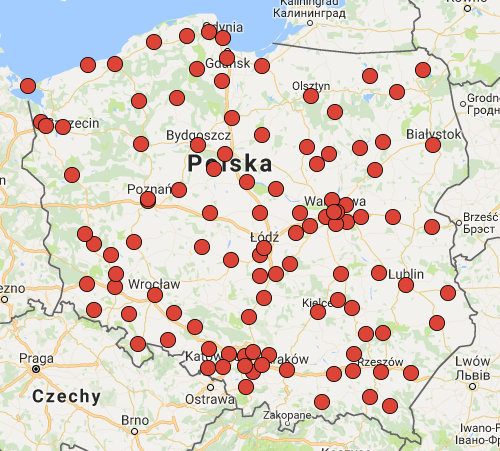 	Poza tradycyjną siecią stacjonarną CAPITAL SERVICE S.A. rozwija nowoczesne kanały pozyskiwania, sprzedaży i dystrybucji oferty. Duże znaczenie ma tutaj posiadanie własnego Call Center, kanału rozwijanego od 2010 r., który na początku swojej działalności funkcjonował wyłącznie jako klasyczna infolinia zajmująca się obsługa serwisową, po czym stał się wydajnym kanałem sprzedaży pożyczek Senior Ratka (od 2015 r.). Począwszy od października 2016 r. za pośrednictwem Call Center oferowana jest nowa, udzielana w pełni zdalnie Pożyczka Ratalna „Pstryk”.	Od kwietniu 2016 r. Contact Center jest centralnym miejscem przyjmowania i wstępnej obsługi zgłoszeń klientów potencjalnie zainteresowanych pożyczką lub kredytem. Centralizacja obsługi zgłoszeń pozwoliła na wprowadzenie licznych automatyzacji procesu, specjalizacji a w efekcie znaczną poprawę wydajności, dzięki temu wielokrotnie zwiększona liczba zgłoszeń może zostać obsłużona przez nieznacznie zwiększone zasoby. Do sieci oddziałowej trafiają zgłoszenia klientów po odpowiedniej selekcji, klienci umawiani są w oddziale na spotkania, wstępnie dobrane są dla nich produkty, są również poinformowani o formalnościach, które muszę jeszcze dopełnić. Tak przebiegający proces pozwala na skrócenie czasu obsługi klientów, klienci przychodzą do oddziału razem z wymaganymi do udzielenia pożyczki lub kredytu dokumentami, w efekcie również oszczędzają czas. Takie podejście do obsługi zgłoszenia klienta wpływa na obniżenie jednostkowego kosztu obsługi, skrócenie czasu, zwiększenie konwersji zgłoszeń na umowy, zwiększenie wolumenu zgłoszeń możliwych do obsługi przez te same zasoby (wzrost wydajności) a z punktu widzenia klienta podniesienie jakości poprzez krótszy proces, lepszą informację pozwalającą na pełną obsługę już przy pierwszym kontakcie z klientem lub pierwszej wizycie w placówce KredytOK.  Oferta produktowa	Przedmiotem działalności CAPITAL SERVICE S.A. jest udzielanie pożyczek gotówkowych osobom fizycznym, ich kompleksowa obsługa oraz poczynając od I półrocza 2016 r. pośrednictwo finansowe.Tabela. Produkty własne oferowane przez CAPITAL SERVICE S.A. w 2016 r.Tabela. Produkty obce oferowane przez CAPITAL SERVICE S.A. w 2016 r. Sprzedaż w III kwartale 2016 r., baza Klientów i portfel pożyczkowyAnalogicznie jak w poprzednich okresach CAPITAL SERVICE S.A. prowadziła sprzedaż produktów z wykorzystaniem wszystkich posiadanych kanałów dystrybucji. Akcja sprzedażowa wspierana była działaniami marketingowymi m.in. w postaci promocji, kampanii reklamowych, jak również poprzez promowanie wśród klientów programu lojalnościowego MGM (Member Gets Member), pozwalającego na premiowanie Klientów polecających produkty Grupy.W III kwartale 2016 r. obserwujemy znaczący wzrost liczby Klientów korzystających z usług CAPITAL SERVICE S.A. Profil Klienta korzystającego z usług CAPITAL SERVICE S.A. jest silnie uzależniony od kanału sprzedaży. Wśród Klientów należących do segmentu tradycyjnego (pożyczki udzielane w oddziale terenowym) duży odsetek stanowią osoby starsze, dla których duże znaczenie ma bezpośredni kontakt z Doradcą Klienta. Dla Emerytów i Rencistów dedykowany jest także produkt - Senior Ratka - który można otrzymać podczas jednej rozmowy telefonicznej z Doradcami Contact Center, a jego głównym atutem jest możliwość odbioru gotówki w dowolnej Placówce Poczty Polskiej lub Kasie Banku Pocztowego. Poniższy wykres przedstawia ilości nowych Klientów w podziale na kanały ich pozyskania w okresach porównywalnych. Uzyskanie wysokiej dynamiki pozyskania nowych klientów (blisko 4 krotnie w odniesieniu do roku 2014) to efekt głównie 3 działań: zwiększenia zasięgu poprzez rozbudowę sieci oddziałów, która miała miejsce w 2015 roku;skutecznego wdrożenia nowych kanałów pozyskania i obsługi klientów (afiliacje internetowe, contact center, współpraca z agentami za pośrednictwem integratorów);poszerzenia oferty produktowej. Aktywny portfel pożyczkowy przedstawiają poniższe wykresy. Dbałość o wzrost portfela pożyczkowego, jego właściwą strukturę oraz jakość jest jednym z najważniejszych elementów strategii rozwoju CAPITAL SERVICE S.A. Od portfela pożyczkowego zależna jest bowiem stabilność Grupy, jej renoma, a także wyniki finansowe. Właściwe zarządzanie portfelem pożyczkowym przyczynia się do zmniejszenia ryzyka, a także poprawy płynności i rentowności Grupy. W związku z powyższym, strategicznym celem CAPITAL SERVICE S.A. jest zwiększenie udziału w portfelu gotówkowych pożyczek ratalnych kosztem odnawialnych pożyczek gotówkowych. Gotówkowe pożyczki ratalne są przeznaczone dla Klientów poszukujących tańszej oferty niż odnawialne pożyczki gotówkowe, a jednocześnie spełniających bardziej rygorystyczne wymagania dotyczące zdolności kredytowej. Utrzymaniu wysokiej jakości portfela sprzyja prowadzony bieżący monitoring wykrywający ewentualne negatywne trendy oraz pozwalający podejmować działania, by je wyeliminować. Na utrzymanie właściwej struktury portfela w CAPITAL SERVICE S.A. mają także wpływ okresowe sprzedaże firmom windykacyjnym portfeli pożyczek straconych (powyżej 90 dni opóźnienia w spłacie). Sprzedaże te pozwalają poprawiać płynność Grupy oraz reinwestować odzyskane środki.Wyniki finansowe wypracowane w III kwartale 2016 r.Głównym źródłem przychodów generowanych przez CAPITAL SERVICE S.A. są przychody uzyskiwane z tytułu pożyczek gotówkowych osobom fizycznym i ich obsługa. Stopniowo rośnie udział przychodów z tytułu pośrednictwa finansowego. Wzrost przychodów w porównaniu do analogicznego okresu roku poprzedniego wyniósł 56,60%. Duży wzrost sprzedaży spowodowany jest pełniejszym niż było to we wcześniejszych okresach wykorzystaniem dostępnych kanałów sprzedaży przy sprzedaży produktów własnych oraz obcych. W wyniku zwiększenia wachlarza dostępnych produktów oddziały terenowe sukcesywnie pozyskują nowych Klientów i konsekwentnie zwiększają przychody. Rośnie także ilość pożyczek udzielonych Klientom pozyskanym za pośrednictwem przedstawicieli handlowych oraz Contact Center. 	W  marcu bieżącego roku została wprowadzona nowelizacja ustawy o kredycie konsumenckim ograniczająca pułap kosztów pozaodsetkowych. Ponieważ jej skutki miały wpływ na wyniki osiągane przez Spółkę, podjęto działania, których celem było utrzymanie założonej rentowności np. modyfikacje produktów (zaoferowanie wyższych kwot na dłuższe okresy) oraz wprowadzenie oferty obcej. Wynik na pozostałej działalnościSzerszego komentarza wymaga wynik na pozostałej działalności oraz działalności finansowej. Wysoka wartość pozostałych przychodów operacyjnych wynika w znacznej mierze z rozwiązania rezerw celowych w związku ze sprzedażą wierzytelności przeterminowanych (realizowaną przez wniesienie portfeli wierzytelności do zależnej Spółki osobowej, której udziały zostały następnie sprzedane). Z drugiej strony wartość nominalna sprzedawanych wierzytelności wniesionych aportem do Spółki osobowej, w chwili sprzedaży Spółki prezentowana jest jako koszt finansowy. Przychód ze zrealizowanej transakcji prezentowany jest w przychodach finansowych.	Zyski wypracowane przez CAPITAL SERVICE  S.A. są w pełni reinwestowane, dzięki temu kapitały własne systematycznie się umacniają. 	W III kwartale 2016 Aktywa Grupy CAPITAL SERVICE S.A. wzrosły, głównie za sprawą należności z tytułu udzielonych pożyczek.Poniżej zestawienie kluczowych wskaźników finansowych za III kwartał 2015 r. oraz 2016 r.Wzrost wskaźnika ogólnego zadłużenia jest efektem relatywnie niedawnej emisji obligacji na kwotę 15 mln zł, która jeszcze w niewielkim stopniu miała wpływ na wyniki Grupy. Na wysokim poziomie, aczkolwiek niższym niż w porównywalnym okresie poprzedniego roku utrzymują się także wskaźniki rentowności, które w kolejnych miesiącach powinny się systematycznie poprawiać w związku ze zwiększaniem efektywności placówek otwartych w 2015 roku oraz stałym wzrostem sprzedaży w Grupie. Ponadto na poziomie zysku netto w roku 2015 występowały zdarzenia jednorazowe poprawiające wynik, które nie występują w roku 2016 dlatego dla lepszej porównywalności wprowadziliśmy ocenę rentowności sprzedaży w zestawieniu z EBITDA. Na tym poziomie wyniki osiągnięte w 2016 roku prezentują się bardzo dobrze i jest szansa, że osiągną albo przewyższą wskaźniki z 2015 roku.Opis podstawowych zagrożeń i ryzyk, które zdaniemEmitenta są istotne dla oceny jego zdolności wywiązywania się ze zobowiązań wynikających z wyemitowanych dłużnych instrumentów finansowychRyzyka związane bezpośrednio z Grupą Kapitałową CAPITAL SERVICE S.A.  i prowadzoną przez nią działalnościąRyzyko zmiany cen oferowanych produktówJednym z podstawowych ryzyk związanych z Grupą i prowadzoną przez nią działalnością jest ryzyko zmiany cen oferowanych na rynku, na które to ryzyko składają się następujące zmienne: ryzyko zmiany cen wymuszone przez zmiany w prawie,ryzyko zmian cen wymuszone przez działania konkurencji.Oba ryzyka potencjalnie skutkują obniżeniem rentowności produktów a przez to rentowności sprzedaży. Pod tym względem rok 2016 jest bardzo dynamiczny. Wejście w życie nowelizacji ustawo o kredycie konsumenckim  zostało wykorzystane prze lidera rynku (Provident) zarówno do silnego odświeżenia marki jak również wprowadzenia całkowicie nowej, dużo tańszej oferty, do tego trendu dopasowali się również inni duzi gracze tacy jak Vivus czy Aasa. Wszystkie te firmy dysponują znacznym zapleczem kapitałowym, dodatkowo wszystkie te firmy wprowadziły swoją ofertę do naziemnej sieci agencyjnej. W efekcie relatywnie tania oferta firm pożyczkowych stała się powszechnie dostępna już nie tylko w Internecie ale w tysiącach placówek agencji pośrednictwa finansowego. To wytworzyło silną presję konkurencyjną na resztę rynku. 	W odpowiedzi na to ryzyko również Capital Service S.A. zapewnił dostępność w swojej sieci sprzedaży bardzo atrakcyjnych produktów, a Pożyczką jak Marzenie (do 15 tys. zł na 48 miesięcy) jest w stanie skutecznie konkurować z ofertą wszystkich graczy na rynku. Wyższe kwoty na dłuższe okresy, udzielanie kolejnych produktów finansowych dotychczasowym klientom oraz produktów uzupełniających (np. ubezpieczeń) to działania zmierzające do ochrony marż Spółki i zapewnienie wysokiej lojalności klientów. Działania te będziemy kontynuować i wzmacniać również w roku 2017.  Ryzyko związane z celem strategicznymCelem strategicznym CAPITAL SERVICE S.A. jest osiągnięcie i utrzymanie wysokiej pozycji na polskim rynku produktów i usług finansowych oferowanych przez instytucje niebankowe. CAPITAL SERVICE S.A. w swojej strategii rozwoju, zakłada istotne zwiększenie portfela pożyczek. Pozytywne wyniki realizacji przyjętej strategii uzależnione są od efektywności prowadzonej działalności, dostępu do kapitału oraz adaptacji do zmiennych warunków otoczenia gospodarczego. Do najważniejszych czynników wpływających na sektor pożyczek pozabankowych można zaliczyć: przepisy prawa, dostępność produktów i usług finansowych oraz kondycję gospodarstw domowych. Działania podejmowane w wyniku złej oceny wpływu otoczenia bądź nieumiejętnego dostosowania się do zmiennych warunków tego otoczenia mogą mieć negatywny wpływ na wyniki prowadzonej przez CAPITAL SERVICE S.A. działalności. Istnieje zatem ryzyko nieosiągnięcia założonego celu strategicznego.	W celu ograniczenia przedmiotowego ryzyka CAPITAL SERVICE S.A. na bieżąco analizuje czynniki mogące mieć potencjalnie niekorzystny wpływ na jego działalność i wyniki, a w razie potrzeby podejmuje niezbędne decyzje i działania dostosowawcze w ramach realizowanej strategii.Do głównych działań należy zaliczyć tu:poszerzenie oferty produktowej i dopasowanie jej nie tylko to zmieniających się regulacji prawnych ale przede wszystkim do wymogów rynkowych wynikających z działań firm konkurencyjnych;dywersyfikacja źródeł finansowania, dywersyfikacja kanałów pozyskania i obsługi klienta.   Ryzyko kredytowe i istotnych zakłóceń przepływów środków pieniężnych oraz utraty płynności finansowej, na jakie narażona jest Grupa Kapitałowa CAPITAL SERVICE S.A.	Ryzyko kredytowe w CAPITAL  SERVICE S.A. powstaje z tytułu zawierania transakcji pożyczkowych, a skutkuje potencjalną możliwością nie odzyskania udzielonych kwot, utratą dochodu lub poniesieniem straty finansowej. Jest ono wypadkową z obszaru produktu kredytowego, procesu kredytowania, a z drugiej strony działań ograniczających możliwość poniesienia strat.  	Celem CAPITAL SERVICE S.A. jest budowa bezpiecznego, stabilnego portfela kredytowego:gwarantującego bezpieczeństwo środków własnych,przynoszącego przychody założone w planie finansowym, przy utrzymaniu poziomu należności zagrożonych na poziomie nie wyższym niż przyjęty w planie finansowym CAPITAL SERVICE S.A.	Proces zarządzania ryzykiem kredytowym obejmuje:analizę ryzyka portfela kredytowego,określanie kryteriów zawierania transakcji oraz podejmowania decyzji kredytowych gwarantujących udzielenie pożyczek Klientom posiadającym zdolność spłaty zobowiązań wobec CAPITAL SERVICE S.A.,monitorowanie i raportowanie w zakresie jakości portfeli kredytowych,tworzenie parametrów do tworzenia rezerw celowych.Działalność prowadzona przez CAPITAL SERVICE S.A. opiera się na udzielaniu pożyczek gotówkowych osobom fizycznym. Przewidywać należy, że wraz ze wzrostem skali działalności ryzyko zakłóceń przepływów środków pieniężnych oraz utraty płynności finansowej będzie nabierało coraz większego znaczenia. Na ryzyko to składają się między innymi:ryzyko błędnego zaplanowania rzeczywistego zapotrzebowania na środki pieniężne, w tym zapotrzebowania na finansowanie zewnętrzne,ryzyko braku zapewnienia wystarczających środków pieniężnych na prowadzoną akcję kredytową,ryzyko udzielania pożyczek Klientom, którzy nie spłacą tych pożyczek, ryzyko opóźnień w spłacie lub brak spłaty wierzytelności pożyczkowych i pochodnych,ryzyko braku terminowej obsługi długu,ryzyko postawienia w stan natychmiastowej wymagalności istotnych zobowiązań CAPITAL SERVICE S.A.	W ocenie CAPITAL SERVICE S.A. pierwsze z wymienionych ryzyk jest w sposób właściwy ograniczone do akceptowalnego poziomu. Ryzyko to jest ograniczone poprzez zbudowanie sprawnego Działu Analiz i Raportowania (DAiR) odpowiedzialnego m.in. za modelowanie finansowe, w tym zapotrzebowania na gotówkę i finansowanie zewnętrzne. Doświadczenia pokazują, iż estymacje przygotowywane przez DAiR pozwalają z wystarczającą precyzją i wyprzedzeniem zaplanować zapotrzebowanie na finansowanie zewnętrzne. Na potrzeby określenia zapotrzebowania na finansowanie zewnętrzne CAPITAL SERVICE S.A. określiła również minimalne stany dostępnych środków pieniężnych na takim poziomie, aby nie występowały zakłócenia w zakresie płynności. Estymacje finansowe są na bieżąco aktualizowane i adaptowane do zmieniającej się sytuacji. 	Pozyskanie finansowania jest konieczne dla zapewnienia dynamicznego rozwoju CAPITAL SERVICE S.A. założonego w strategii, a obejmującego m.in. rozwój kanałów sprzedaży, rozwój oferty produktowej oraz zaangażowanie w rozwój oddziałów franczyzowych i partnerskich. W tym celu CAPITAL SERVICE S.A. dba o transparentność swojej działalności, posiada przejrzystą strukturę właścicielską, współpracuje z renomowanym audytorem, wprowadza wybrane serie obligacji na rynek Catalyst, publikuje dane finansowe w cyklach kwartalnych, pomimo braku takiego obowiązku, jak również na bieżąco informuje inwestorów o podejmowanych przez siebie istotnych działaniach poprzez publikowanie raportów bieżących. Aby osiągnąć założone cele CAPITAL SERVICE S.A. dba jednocześnie o zachowanie rentowności, w efekcie zaś poprawia wyniki i zwiększa kapitały własne, zachowując dzięki temu bezpieczne poziomy zadłużenia i pełną zdolność do obsługi długu. W ocenie Zarządu te wszystkie działania pozwolą w sposób trwały uzyskać dostęp do zewnętrznych źródeł finansowania.  Dodatkowo w celu ograniczenia tego ryzyka, zapewnienia większych funduszy do finansowania zwiększonej akcji pożyczkowej Spółka rozpoczęła współpracę z funduszem sekurytyzacyjnym w zakresie sprzedaży wierzytelności regularnych (pożyczek udzielanych na okresy od 2 do 4 lat) oraz platformą pear landingową, cyklicznie sprzedaje również portfele „nieperformujące”. Współpraca ta będzie intensywnie rozwijana i poszerzana o nowych partnerów.  	Ryzyko udzielania pożyczek Klientom, którzy nie spłacą tych pożyczek w terminie CAPITAL SERVICE S.A. ogranicza do akceptowalnego poziomu zapewniającego odpowiednią rentowność. Spółka stara się to zrealizować poprzez budowanie odpowiednich modeli scroringowych i reguł antyfraud, ich ciągłe ulepszanie oraz bieżące monitorowanie portfeli w celu identyfikowania niepożądanych tendencji i podejmowania natychmiastowych działań dla ich wyeliminowania. W celu oceny zdolności kredytowej klientów Spółka współpracuje ze wszystkimi znaczącymi biurami informacji gospodarczej, to jest: BIG Infomonitor, KRD czy ERIF.	Ryzyko opóźnień w spłacie wierzytelności pożyczkowych i pochodnych jest ograniczone poprzez sprawną windykację. Procesy windykacyjne są uregulowane poprzez wewnętrzne procedury, których skuteczność jest na bieżąco monitorowana. Dodatkowo specyfiką działalności jest udzielanie pożyczek gotówkowych dużej grupie Klientów (osób fizycznych) na relatywnie niewielkie kwoty, w efekcie nie występuje ryzyko koncentracji zadłużenia. Ponadto należności przeterminowane powyżej 90 dni podlegają systematycznej sprzedaży. 	Niezależnie od własnych, dobrze funkcjonujących procesów, Zarząd Spółki powziął decyzję o pilotowym wprowadzeniu zewnętrznych podmiotów specjalizujących się w oferowaniu usług windykacyjnych. Wyniki tego projektu będą stanowiły asumpt do podjęcia decyzji co do całkowitego przekazania procesów windykacyjnych w Spółce w ręce podmiotów zewnętrznych albo pozostanie przy aktualnym modelu w tym zakresie. Celem tego projektu jest również uwolnienie czasu pracy doradców zatrudnionych w placówkach KredytOK i wykorzystanie w celach sprzedażowych, w tym przy sprzedaży bankowych kredytów gotówkowych (jeden z kluczowych projektów planowanych na  pierwsze półrocze 2017 r.). 	Ryzyko nieterminowej obsługi długu oraz ryzyko postawienia w stan natychmiastowej wymagalności istotnych zobowiązań CAPITAL SERVICE S.A. w ocenie Zarządu jest minimalne. Wszystkie zobowiązania obsługiwane są terminowo i na moment bieżący i w dającej się racjonalnie ocenić perspektywie nie występują żadne zagrożenia w tym zakresie. Ryzyko ogłoszenia upadłości przez Grupę Kapitałową CAPITAL SERVICERyzyko ogłoszenia upadłości przez CAPITAL SERVICE S.A. jest nierozerwalnie związane z ryzykiem utraty płynności finansowej przez Grupę. W myśl art. 20 ustawy z dnia 28 lutego 2003 r. Prawo upadłościowe, wniosek o ogłoszenie upadłości może zgłosić każdy z wierzycieli dłużnika, który stał się niewypłacalny w rozumieniu ustawy, tj. nie wykonuje swoich wymagalnych zobowiązań pieniężnych lub gdy jego zobowiązania przekroczą wartość jego majątku, nawet wówczas, gdy na bieżąco zobowiązania te wykonuje. Sytuację prawną dłużnika oraz jego wierzycieli, a także postępowanie w sprawie ogłoszenia upadłości regulują przepisy ww. ustawy Prawo upadłościowe oraz Ustawy z dnia 15 maja 2015 r. Prawo restrukturyzacyjne.Grupa dokłada wszelkich starań, aby wszystkie wymagalne zobowiązania były regulowane na bieżąco oraz utrzymuje bezpieczny poziom zadłużenia i - w dającej się przewidzieć przyszłości - nie widzi możliwości zmaterializowania się tego w racjonalnym do oceny horyzoncie czasu.Ryzyko utraty kluczowych pracowników i członków ZarząduDziałalność CAPITAL SERVICE S.A. w dużej mierze opiera się na doświadczeniu, umiejętnościach oraz jakości pracy zatrudnionych kluczowych pracowników i członków Zarządu. Dokłada się wszelkich starań, by obecnie zatrudnieni kluczowi pracownicy pozostali związani z Grupą przez długi okres czasu i utożsamiali się z nim. Współpraca CAPITAL SERVICE S.A. z  kluczowymi pracownikami ma charakter indywidualny, Grupa stosuje satysfakcjonujący system wynagrodzeń i dodatkowych świadczeń. W opinii Grupy, w chwili obecnej nie ma zagrożenia odejścia grupy kluczowych pracowników, które mogłoby w sposób znaczący utrudnić prowadzenie działalności lub realizację strategii rozwoju CAPITAL SERVICE S.A.Szeroki zakres kluczowych zadań wykonywany jest przez Zarząd. CAPITAL SERVICE S.A. nie jest w stanie zapewnić, że ewentualna rezygnacja Prezesa Zarządu nie będzie miała negatywnego wpływu na bieżącą działalność, realizowaną strategię oraz wyniki operacyjne Grupy. Wraz z odejściem Prezesa Zarządu Grupa mogłaby zostać pozbawiona know- how z zakresu zarządzania Spółką i prowadzenia jej działalności operacyjnej.Ryzyko związane z wykorzystaniem kapitałów obcychW prowadzonej działalności gospodarczej CAPITAL SERVICE S.A. posługuje się długo- i krótkoterminowym kapitałem obcym. Obecnie zobowiązania z tytułu zaciągniętych kredytów i pożyczek obsługiwane są terminowo, lecz w dłuższej perspektywie, w przypadku pogorszenia się sytuacji finansowej Grupy, nie można wykluczyć problemów z ich spłatą. Niewywiązywanie się przez CAPITAL SERVICE S.A. z postanowień zawartych umów może skutkować postawieniem zadłużenia w części lub w całości w stan natychmiastowej wymagalności, a w razie braku spłaty wierzyciel może wystąpić do sądu z wnioskiem o ogłoszenie upadłości CAPITAL SERVICE S.A.CAPITAL SERVICE S.A. podejmuje działania mające na celu utrzymanie optymalnej struktury kapitałów poprzez zwiększanie zarówno kapitału własnego, jak i pozyskiwanie kapitału obcego.Ryzyko związane z negatywnym PR wobec Grupy Kapitałowej CAPITAL SERVICE S.A.CAPITAL SERVICE S.A. działa na rynku pożyczek gotówkowych kierowanych do osób fizycznych. Rynek ten jest trudny i narażony na negatywny odbiór. Negatywny PR zarówno wobec marek własnych Grupy jak i samej Grupy może utrudnić lub uniemożliwić pozyskiwanie nowych Klientów, a tym samym zakłócić funkcjonowanie sieci oddziałów własnych, a w konsekwencji prowadzenie biznesu lub spowodować dodatkowe obciążenia finansowe Grupy. Negatywny PR może stanowić również zagrożenie utraty zaufania obecnych i potencjalnych klientów, a to z kolei może mieć wpływ na wyniki osiągane przez CAPITAL SERVICE S.A. w przyszłości.CAPITAL SERVICE S.A. chcąc zminimalizować negatywne skutki tego zjawiska, stale prowadzi działania mające na celu budowanie pozytywnego wizerunku, w tym również działalność społeczną. Przede wszystkim jednak CAPITAL SERVICE S.A. rozwija swoją ofertę produktową tak, aby oferować swoim obecnym i potencjalnym klientom produkty dopasowane do ich potrzeb i możliwości finansowych. Przykładem takich działań jest wprowadzenie pożyczki ratalnej z okresem spłaty już od 6 miesięcy. W przypadku tego produktu spłata każdej raty powoduje również spłatę kapitału pożyczki, co przyczynia się do tego, że Klient nie wpada w spiralę zadłużenia. Ryzyko związane z lokalizacjami oddziałów sieci własnejRozwój sieci własnej oddziałów działającej pod marką KredytOK oraz sytuacja finansowa CAPITAL SERVICE S.A. determinowane są głównie przez wielkość sprzedaży realizowanej za ich pośrednictwem. Na to z kolei ma wpływ liczba oddziałów działających w strukturach sieci CAPITAL SERVICE S.A. i ich lokalizacja. O rozpoznawalności marki KredytOK w dużym stopniu decyduje umiejscowienie samego lokalu w danej miejscowości. Istnieje ryzyko, że wybrane lokalizacje nowych oddziałów lub oddziałów już powstałych okażą się niedogodne, co może przełożyć się na mały popyt na produkty oferowane przez Grupę. To z kolei może mieć odzwierciedlenie w braku rentowności oddziałów a tym samym przyczynić do pogorszenia sytuacji finansowej Grupy.Ryzyko to ograniczane jest poprzez staranny proces wyboru lokalizacji, wysoką jakością usług świadczonych w oddziałach, nieustannie weryfikowaną przez CAPITAL SERVICE S.A., a także konkurencyjną ofertą produktową. Ryzyko związane z przetwarzaniem danych osobowychNa działalność CAPITAL SERVICE S.A. istotny wpływ ma Ustawa o ochronie danych osobowych. Organem do spraw ochrony danych osobowych jest Generalny Inspektor Ochrony Danych Osobowych. Istnieje ryzyko, że jego interpretacja regulacji będzie inna niż stosowana przez CAPITAL SERVICE S.A., co w konsekwencji może prowadzić do wszczęcia postępowania administracyjnego i w jego konsekwencji nawet do zastosowania wobec Grupy przepisów karnych.CAPITAL SERVICE S.A. w celu zminimalizowania wskazanego ryzyka  wprowadził szczegółowe procedury oraz stosuje środki techniczne i organizacyjne zapewniające ochronę przetwarzanych danych osobowych, a w szczególności zabezpiecza dane przed ich udostępnieniem osobom nieupoważnionym, przetwarzaniem z naruszeniem Ustawy o ochronie danych osobowych oraz zmianą, utratą, uszkodzeniem lub zniszczeniem.Ryzyko towarzyszące nierozerwalnie z posiadaniem i przetwarzaniem danych osobowych to ryzyko włamań do baz danych, w których przechowywane są poufne dane osobowe Klientów CAPITAL SERVICE S.A. czy też innych naruszeń przepisów Ustawy o ochronie danych osobowych. Zdarzenia takie mogą wpłynąć negatywnie na postrzeganie Grupy, a w konsekwencji przyczynić się do utraty klientów i pogorszenia wyników finansowych oraz dodatkowo mogą narazić CAPITAL SERVICE S.A. na odpowiedzialność odszkodowawczą.Wobec powyższego należy podkreślić, że wykorzystywany przez CAPITAL SERVICE S.A. zintegrowany system informatyczny chroniony jest zgodnie z wymogami rozporządzenia Ministra Spraw Wewnętrznych i Administracji z dnia 29 kwietnia 2004 r. w sprawie dokumentacji przetwarzania danych osobowych oraz warunków technicznych i organizacyjnych, jakim powinny odpowiadać urządzenia i systemy informatyczne służące do przetwarzania danych.	W opinii CAPITAL SERVICE S.A. stosowane procedury i zabezpieczenia w sposób istotny ograniczają przedmiotowe ryzyka.Ryzyka związane z otoczeniem Grupy Kapitałowej CAPITAL SERVICE S.A.Ryzyko związane z sytuacją makroekonomiczną PolskiRozwój CAPITAL SERVICE S.A. jest w pewnym stopniu zależny od ogólnej sytuacji gospodarczej Polski, na terenie której oferuje swoje produkty oraz będącej jednocześnie głównym rejonem aktywności Klientów. Do głównych czynników o charakterze ogólnogospodarczym wpływających na działalność Grupy można zaliczyć: tempo wzrostu gospodarczego, poziom średniego wynagrodzenia brutto i stopień zadłużenia jednostek gospodarczych i gospodarstw domowych. Istnieje ryzyko, że spowolnienie tempa wzrostu gospodarczego czy wzrost zadłużenia jednostek gospodarczych i gospodarstw domowych mogą mieć negatywny wpływ na popyt na produkty CAPITAL SERVICE S.A., co w konsekwencji może negatywnie wpłynąć na pogorszenie wyników finansowych Grupy.Ryzyko ze strony konkurencjiBranża, w której CAPITAL SERVICE S.A. prowadzi działalność, charakteryzuje się wysoką konkurencyjnością, funkcjonuje w niej znaczna liczba podmiotów o różnej skali działania. Ponadto istnieje ryzyko wejścia do tego sektora nowych podmiotów o podobnej do CAPITAL SERVICE S.A. skali działania, co może spowodować  zmniejszenia popytu na oferowane przez Grupę produkty. W konsekwencji może to mieć wpływ na realizację założonej przez CAPITAL SERVICE S.A. strategii rozwoju, a także osiągane wyniki finansowe. CAPITAL SERVICE S.A. nie jest w stanie przewidzieć, czy i w jakim stopniu w przyszłości jego oferta będzie atrakcyjna dla Klientów. Niniejsze ryzyko ograniczane jest poprzez realizowaną strategię rozwoju – wprowadzanie zróżnicowanych nowych produktów  i rozwój usług, podnoszenie ich jakości, a także działania Grupy zmierzające do zwiększenia liczby oddziałów i portfela pożyczek, jak również dywersyfikację kanałów sprzedaży i rozwój sieci franczyzowej, a tym samym wzmocnienia pozycji rynkowej.Ryzyko związane z otoczeniem prawnymIstotne znaczenie dla działalności Grupy ma Ustawa o kredycie konsumenckim, która reguluje m.in. prawa i obowiązki kredytodawców. W dniu 5 sierpnia 2015 r. Sejm Rzeczpospolitej Polskiej uchwalił Ustawę o zmianie Ustawy o nadzorze nad rynkiem finansowym, Ustawy Prawo bankowe oraz niektórych innych ustaw, w tym – Ustawy o kredycie konsumenckim. Dnia 10 września 2015 r. Ustawa, o której mowa wyżej, została ogłoszona w Dzienniku Ustaw Rzeczypospolitej Polskiej. Szczególnie istotne z punktu widzenia Grupy zmiany przepisów tej ustawy, to jest – ograniczenie wysokości pozaodsetkowych kosztów kredytu - weszły w życie w dniu 11 marca 2016 r. Grupa opracowała rozwiązania, które zostały wdrożone do dnia wejścia w życie przepisów ograniczających wysokość pozaodsetkowych kosztów kredytu konsumenckiego. Rozwiązania te spowodowały częściowe obniżenie dotychczasowej marżowości, ale zapewniły przy tym Grupie możliwość dalszego rozwoju w nowym otoczeniu prawnym. Rozwiązania te podlegają analizie oraz – w razie zaistnienia takiej potrzeby – zmianom.	Strategia dywersyfikowania produktów, skutecznie realizowana od początku ubiegłego roku, ma na celu zapewnienie maksymalnego efektu biznesowego przy jednoczesnej zgodności formalno – prawnej z wprowadzonymi zmianami. Ryzyko związane z interpretacją przepisów podatkowychCAPITAL SERVICE S.A., podobnie jak wszystkie podmioty gospodarcze, narażona jest na nieprecyzyjne zapisy w uregulowaniach prawno-podatkowych. W efekcie istnieje ryzyko powstania rozbieżności interpretacyjnych, w szczególności w odniesieniu do operacji związanych z podatkiem dochodowym, podatkiem od czynności cywilnoprawnych i podatkiem VAT. W związku z powyższym istnieje ryzyko, że w ramach prowadzonej przez CAPITAL SERVICE S.A. działalności i pomimo stosowania przez nią indywidualnych interpretacji podatkowych, interpretacja Urzędu Skarbowego odpowiedniego ze względu na siedzibę Spółki może różnić się od przyjętej przez tę Spółkę. Aby ograniczyć to ryzyko Grupa na bieżąco śledzi zmiany w prawie podatkowym, dokonuje cyklicznych przeglądów podatkowych oraz planuje swoje działania w tym obszarze z odpowiednim wyprzedzeniem oraz we współpracy z doradcami podatkowymi.Ryzyko związane z niewypłacalnością pożyczkobiorców Jednym z najistotniejszych ryzyk dotyczącym działalności CAPITAL SERVICE S.A. jest niespłacalność przez pożyczkobiorców zobowiązań wobec CAPITAL SERVICE S.A. Pożyczkobiorcy zobowiązani są do zapłaty kwoty pożyczki (kapitału), odsetek, prowizji, opłaty przygotowawczej oraz – w sytuacji opóźnień w płatnościach – odsetek z tytułu opóźnienia. Ryzyko związane z opóźnieniem płatności od pożyczkobiorców bądź z całkowitą ich niewypłacalnością wynika przede wszystkim z kształtowania się kondycji ekonomicznej pożyczkobiorców oraz – w dalszej kolejności - z ogólnej sytuacji gospodarczej kraju.Ponadto, zmiany w przepisach prawa ułatwiają ogłoszenie upadłości przez osoby fizyczne nieprowadzące działalności gospodarczej. W związku z tym istnieje ryzyko, że część posiadanych przez CAPITAL SERVICE S.A. wierzytelności wobec osób fizycznych będzie niemożliwa do wyegzekwowania – na skutek ogłoszenia przez sąd upadłości konsumenta. Może to negatywnie wpłynąć na osiągane przez CAPITAL SERVIE S.A. wyniki finansowe. Ze względu na ilość pożyczkobiorców oraz wartość udzielonych pożyczek, a także niewielką liczbę dłużników, którzy zdecydowali się na tę procedurę, spodziewany odsetek należności nieściągalnych ze względu na upadłość dłużnika można jednak uznać za minimalny.W celu ograniczenia tego ryzyka CAPITAL SERVICE S.A. dokonuje oceny Klientów pod kątem ich wiarygodności kredytowej i ryzyka niespłacenia pożyczki (ocena zdolności kredytowej). Ocena taka jest dokonywana przez doradców klienta w oparciu o obowiązujące wewnątrz CAPITAL SERVICE S.A. zasady sprzedaży produktów pożyczkowych oraz posiadane doświadczenia w tym zakresie, jak również w oparciu o model scoringowy i formuły anty - fraud.Czynniki ryzyka związane bezpośrednio z ObligacjamiRyzyko braku spłaty zobowiązań wobec ObligatariuszyCAPITAL SERVICE S.A. zobowiązana jest do wypłaty odsetek od wyemitowanych przez siebie obligacji oraz wykupu obligacji. W związku z tym, w przypadku braku wolnych środków pieniężnych, nie można wykluczyć ryzyka związanego z nieterminowym wykupem obligacji lub też brakiem możliwości ich wykupu przez CAPITAL SERVICE S.A. W przypadku niewystarczającej ilości wygenerowanych środków na wykup obligacji CAPITAL SERVICE S.A. nie wyklucza emisji akcji, emisji kolejnej serii obligacji w celu zrolowania obligacji lub też zaciągnięcia kredytu bankowego.	Dotychczas CAPITAL SERVICE S.A. terminowo realizowała swoje zobowiązania z tytułu emisji obligacji. Płynność finansowa pozwala w przyszłości także zakładać bezproblemową spłatę zobowiązań z tego tytułu. Ryzyko związane z kolejnymi emisjami obligacji i pozyskaniem środków finansowychŚrodki pozyskiwane z przeprowadzenia emisji obligacji umożliwiają CAPITAL SERVICE S.A. finansowanie jej działalności. Jest prawdopodobne, iż w celu realizacji strategii rozwoju CAPITAL SERVICE S.A. będzie przeprowadzała kolejne emisje obligacji oraz będzie starała się pozyskiwać finansowanie również z innych źródeł. Niepozyskanie nowych źródeł finansowania, w przypadku gdy Spółka wykorzysta dotychczas posiadane środki finansowe, mogłoby spowodować spowolnienie tempa rozwoju Grupy. Dlatego Grupa dba o realizowanie polityki zrównoważonego wzrostu oraz dywersyfikację źródeł finansowania. Ryzyko nałożenia na Grupę Kapitałową CAPITAL SERVICE S.A. kary pieniężnej przez Organizatora Alternatywnego Systemu ObrotuObligacje trzech serii CAPITAL SERVICE S.A. - A, B i C – zostały wprowadzone do obrotu w ASO na Catalyst oraz są notowane w alternatywnym systemie obrotu prowadzonym przez Giełdę Papierów Wartościowych w Warszawie S.A.Zgodnie z postanowieniami §17c Regulaminu ASO Organizator Alternatywnego Systemu Obrotu może nałożyć na CAPITAL SERVICE S.A. obligacji karę finansową do wysokości 50.000 zł. Nałożenie kary na CAPITAL SERVICE S.A. może nastąpić w przypadku, gdy CAPITAL SERVICE S.A. nie wykonuje obowiązków ciążących na emitentach obligacji notowanych na Catalyst (w szczególności obowiązków informacyjnych). Wysokość kary jest uzależniona od stopnia i zakresu powstałego naruszenia lub uchybienia. Organizator Alternatywnego Systemu Obrotu może postanowić o nałożeniu kary pieniężnej wraz z karą zawieszenia obrotu lub karą wykluczenia z obrotu instrumentów finansowych emitenta. CAPITAL SERVICE S.A. jest zobowiązana do wniesienia wpłaty tytułem nałożonej kary pieniężnej na konto wybranej przez siebie organizacji pożytku publicznego w terminie 10 dni roboczych od dnia, od którego decyzja o nałożeniu kary podlega wykonaniu.Między innymi w celu minimalizacji tego czynnika ryzyka CAPITAL SERVICE S.A. zorganizowała odpowiednie struktury odpowiedzialne w Spółce za relacje inwestorskie. Ponadto spółka CAPITAL SERVICE S.A. zawarła również stosowne umowy z podmiotem pełniącym funkcję Autoryzowanego Doradcy.INFORMACJE NA TEMAT AKTYWNOŚCI GRUPY KAPITAŁOWEJ CAPITAL SERVICE S.A. DOTYCZĄCE PODEJMOWANYCH INICJATYW NASTAWIONYCH NA WPROWADZENIE ROZWIĄZAŃ INNOWACYJNYCH W PRZEDSIĘBIORSTWIE  W OBSZARZE ROZWOJU PROWADZONEJ DZIAŁALNOŚCI	W 2016 r. CAPITAL SERVICE S.A. stale dostosowała ofertę produktową do zmieniających się warunków prawnych i wymagań nowej Ustawy o kredycie konsumenckim, regulującej m.in. prawa i obowiązki kredytodawców, jak również potrzeb nowych i stałych Klientów. W ramach tego wprowadzono nowe produkty – Komfort Ratkę, a następnie Szybką Pożyczkę. Zmianie uległy wszystkie produkty będące w ofercie Grupy. W kolejnych miesiącach zostały wprowadzone kolejne produkty: Pożyczka jak Marzenie i Pożyczka PSTRYK.	Poza ofertą produktową i zmianami procesowymi w  III kwartale 2016 r. kontynuowane były prace nad Hurtownią Danych oraz nad optymalizacją procesu raportowania - poprzez automatyzację procesu generowania, przetwarzania i migracji danych. Na dzień sporządzenia niniejszego sprawozdania wykorzystywana jest hybryda w postaci systemu klasy Business Intelligence – SiSense oraz wydajna baza MsSQL, będąca platformą bazodanową typu klient-serwer. Zostały udostępnione znaczące pulpity nawigacyjne, mające na celu ułatwić dostęp do raportowania danych, prezentowania wyników procesów, jak również przeprowadzania analiz.  Stale prowadzone są prace rozwojowe w zakresie tego projektu.	Równolegle z pracą nad Hurtownią Danych realizowany jest projekt, umożliwiający dostęp do raportów za pomocą urządzeń mobilnych  - smartfon oraz tablet.KWARTALNE SKRÓCONE SPRAWOZDANIE FINANSOWE GRUPY KAPITAŁOWEJ CAPITAL SERVICE S.A. ZA OKRES OD DNIA 01 STYCZNIA 2016 ROKU DO DNIA 30 WRZEŚNIA 2016 ROKU Zasady przyjęte przy sporządzaniu sprawozdania finansowegoInformacje ogólne dotyczące jednostki dominującej Skonsolidowane sprawozdanie finansoweSkonsolidowanym sprawozdaniem finansowym został objęty okres od 01.01.2016 do 30.09.2016.Niniejsze skonsolidowane sprawozdanie finansowe jest pierwszym sprawozdaniem za III kwartał roku, ponieważ Grupa kapitałowa ukształtowała się w IV kwartale 2015 roku. Z tego względu dane porównawcze prezentowane w sprawozdaniu stanowią dane jednostkowe jednostki dominującej za okresy porównywalne.Skonsolidowane sprawozdanie finansowe zostało sporządzone w oparciu o przepisy Ustawy o rachunkowości z 29 września 1994 (Dz. U. 1994 r. Nr 121 poz. 591 z późn. zm.) oraz Rozporządzenie Ministra Finansów z dnia 25 września 2009 r. w sprawie szczegółowych zasad sporządzania przez jednostki inne niż banki, zakłady ubezpieczeń i zakłady reasekuracji skonsolidowanych sprawozdań finansowych grup kapitałowych (Dz. U. 2009 Nr 152 poz. 1223 z późn. zm).Skonsolidowane sprawozdanie finansowe zostało sporządzone przy założeniu kontynuowania działalności gospodarczej w dającej się przewidzieć przyszłości oraz niewystępowania okoliczności wskazujących na zagrożenie dla kontynuowania działalności.W skład jednostek powiązanych nie wchodzą wewnętrzne jednostki organizacyjne sporządzające samodzielnie sprawozdania finansowe, wobec czego to skonsolidowane sprawozdanie finansowe nie zawiera danych łącznych obejmujących te jednostki.Walutą sprawozdawczą jest złoty. Sprawozdanie zostało sporządzone w tys. zł, chyba, że w treści wskazano inaczej.Informacje ogólne dotyczące jednostek zależnychInformacje ogólne dotyczące jednostek współzależnychW okresie objętym skonsolidowanym sprawozdaniem finansowym nie występowały jednostki współzależne. Informacje ogólne dotyczące jednostek stowarzyszonychW okresie objętym skonsolidowanym sprawozdaniem finansowym nie występowały jednostki stowarzyszone. Informacje ogólne dotyczące innych jednostek niż podporządkowane w których jednostki powiązane posiadają mniej niż 20% udziałów (akcji)W okresie objętym skonsolidowanym sprawozdaniem finansowym nie występowały inne jednostki niż podporządkowane, w których jednostki powiązane posiadały mniej niż 20% udziałów (akcji).Informacje dotyczące jednostek podporządkowanych wyłączonych ze skonsolidowanego sprawozdania finansowegoW okresie objętym skonsolidowanym sprawozdaniem finansowym nie występowały jednostki podporządkowane wyłączone ze skonsolidowanego sprawozdania finansowego.Zastosowane zasady i metody rachunkowości	Stosowane zasady rachunkowości nie uległy zmianie w stosunku do roku ubiegłego.Poszczególne składniki aktywów i pasywów wyceniane są w momencie ich ujęcia w księgach rachunkowych w wysokości uiszczonej lub otrzymanej zapłaty. W cenie nabycia uwzględniane są tylko istotne koszty transakcji. Środki  trwałe i wartości niematerialneŚrodki trwałe, środki trwałe w budowie oraz wartości niematerialne wyceniane są według ceny nabycia lub kosztów wytworzenia, pomniejszonych o dotychczasowe umorzenie. Odpisy amortyzacyjne dokonywane są metodą liniową.Środki trwałe i wartości niematerialne i prawne o wartości początkowej powyżej 1 500 zł oraz nie przekraczającej 3 500 zł obciążają koszty działalności jednorazowo w miesiącu oddania ich do użytkowania. Na składniki aktywów, co do których istnieje duże prawdopodobieństwo, że w dającej się przewidzieć przyszłości nie będą przynosić korzyści ekonomicznych dokonuje się odpisu z tytułu trwałej utraty wartości.Spółka stosuje dla poniższych grup majątku następujące roczne stawki amortyzacyjne:inwestycje w obce budynki 10%,maszyny, urządzenia i aparaty ogólnego zastosowania 30%,specjalistyczne maszyny, urządzenia i aparaty 14%, 28%,urządzenia techniczne 10%, 20%,środki transportu 20%,narzędzia, przyrządy, ruchomości i wyposażenie 20%, 50%,oprogramowanie 20%.Wartości niematerialne na dzień sprawozdawczy wykazywane są według ceny nabycia lub kosztu wytworzenia pomniejszonych o umorzenie oraz odpisy aktualizujące z tytułu utraty wartości. Wartości niematerialne o określonym okresie użytkowania amortyzowane są metodą liniową przez okres ich ekonomicznej użyteczności. Okresy użytkowania poszczególnych wartości niematerialnych poddawane są corocznej weryfikacji, a w razie konieczności korygowane od początku następnego roku obrotowego.Koszty związane z utrzymaniem oprogramowania, ponoszone w okresach późniejszych, ujmowane są jako koszt okresu w momencie ich poniesienia. Zyski lub straty wynikłe ze zbycia wartości niematerialnych są określane jako różnica pomiędzy przychodami ze sprzedaży a wartością netto tych wartości niematerialnych i są ujmowane w rachunku zysków i strat w pozostałych przychodach lub kosztach operacyjnych.Aktywa finansowe utrzymywane do terminu zapadalnościNabyte lub powstałe aktywa finansowe oraz inne inwestycje ujmuje się w księgach rachunkowych na dzień ich nabycia lub powstania według ceny nabycia. Na dzień bilansowy aktywa te wyceniane są według ceny nabycia skorygowanej o naliczone odsetki, dyskonto i premię, z uwzględnieniem odpisów z tytułu rezerw celowych oraz odpisów z tytułu trwałej utraty wartości.Odpisy z tytułu trwałej utraty wartości obciążają koszty finansowe. W przypadku ustania przyczyny, dla której dokonano odpisu, równowartość całości lub części uprzednio dokonanych odpisów z tytułu trwałej utraty wartości zwiększa wartość danego aktywa i podlega zaliczeniu do przychodów finansowych.Aktywa finansowe przeznaczone do obrotuNabyte aktywa finansowe przeznaczone do obrotu ujmuje się w księgach rachunkowych na dzień ich nabycia według ceny nabycia. Na dzień bilansowy aktywa te wyceniane są według wartości godziwej a skutki zmian wartości zaliczane są do kosztów lub przychodów finansowych.Dla papierów wartościowych notowanych na rynku wartość godziwa określana jest według najniższych cen rynkowych na dzień sprawozdawczy.Należności i zobowiązaniaNależności i zobowiązania wykazywane są według wartości podlegającej zapłacie. Należności i zobowiązania w walutach obcych w momencie powstania ujmowane są według średniego kursu ustalonego przez Prezesa NBP dla danej waluty obcej. Dodatnie lub ujemne różnice kursowe powstające w dniu płatności wynikające z różnicy pomiędzy kursem waluty na ten dzień, a kursem waluty w dniu powstania należności lub zobowiązania, odnoszone są odpowiednio na przychody lub koszty operacji finansowych.Zobowiązania z tytułu leasinguSpółka jest stroną umów leasingowych, na podstawie których przyjmuje do odpłatnego używania lub pobierania pożytków obce środki trwałe lub wartości niematerialne i prawne przez uzgodniony okres.W przypadku umów leasingu, na mocy których następuje przeniesienie zasadniczo całego ryzyka i pożytków wynikających z tytułu posiadania aktywów będących przedmiotem umowy, przedmiot leasingu jest ujmowany w aktywach jako środek trwały i jednocześnie ujmowane jest zobowiązanie w kwocie równej wartości kapitałowych rat leasingowych, ustalonej na dzień rozpoczęcia leasingu. Opłaty leasingowe są dzielone między koszty finansowe i zmniejszenia salda zobowiązania w sposób umożliwiający uzyskanie stałej stopy odsetek od pozostałego do spłaty zobowiązania. Koszty finansowe ujmowane są bezpośrednio w rachunku zysków i strat.Środki trwałe będące przedmiotem umowy leasingu są amortyzowane w sposób określony dla własnych środków trwałych. Jednakże, gdy brak jest pewności co do przejścia prawa własności przedmiotu umowy, wówczas środki trwałe są amortyzowane przez krótszy z dwóch okresów: przewidywany okres użytkowania lub okres trwania leasingu. Należności z tytułu udzielonych pożyczek i należności własne nieprzeznaczone do obrotuNależności z tytułu udzielonych pożyczek wyceniane są według zamortyzowanego kosztu według zasad tworzenia rezerw na ryzyko związane z udzielaniem pożyczek. Rezerwy celowe tworzone przez CAPITAL SERVICE S.A. są wyrazem realizacji przez nią zasady ostrożności. Odzwierciedlają one ryzyko, jakie wiąże się ze spłatą udzielonych pożyczek i umożliwiają rzetelną prezentację wykazanych w bilansie należności. Celem tworzenia rezerw celowych jest urealnienie wartości należności, dzięki uwzględnieniu stopnia prawdopodobieństwa ich zapłaty. Odpisy z tytułu rezerw celowych obciążają koszty okresu, w którym odpisy te zostały dokonane i mają na celu przygotowanie Spółki na straty, jakie może ona ponieść w związku z udzieloną pożyczką. Ocena ekspozycji kredytowych pod kątem identyfikacji przesłanek utraty wartości i ustalanie wysokości rezerw celowych odbywa na koniec każdego miesiąca. Do obiektywnych przesłanek utraty wartości ekspozycji kredytowych powodujących stratę można zaliczyć: opóźnienie w spłacie przekraczające 90 dni, tj. ekspozycja zaklasyfikowana została do kategorii ryzyka „stracone”.wypowiedzenie umowy pożyczki,ekspozycja ma charakter wyłudzenia (fraud),uzyskanie przez CAPITAL SERVICE S.A. informacji o zdarzeniu mogącym mieć wpływ na przewidywane przepływy pieniężne.Rezerwy celowe tworzy się w ciężar pozostałych kosztów operacyjnych a ich rozwiązanie ewidencjonuje się  w pozostałe przychody operacyjne. Koszty utworzenia rezerwy celowej obciążają MPK jednostki organizacyjnej udzielającej pożyczkę a ich rozwiązanie uznaje MPK jednostki obsługującej pożyczkę. Rezerwy celowe rozwiązuje się po wygaśnięciu przyczyn ich utworzenia. Rezerwę celową zmniejsza się odpowiednio do zmniejszania się kwoty ekspozycji kredytowej. Koordynacja procesu pomiaru utraty wartości oraz nadzór metodologiczny nad oceną i pomiarem utraty wartości prowadzona jest przez Dział Zarządzania Ryzykiem Kredytowym. Całość rezerw celowych jest zatwierdzana przez Zarząd CAPITAL SERVICE S.A. Proces tworzenia rezerw oraz identyfikacji i pomiaru utraty wartości ekspozycji kredytowych wraz z przypisaniem działów realizujących poszczególne czynności jest dokumentowany, a następnie archiwizowany przez okres co najmniej przewidziany Ustawą o rachunkowości w celach kontrolnych oraz jako źródło analiz prowadzących do ewentualnych modyfikacji metodologii oraz w ramach tzw. back-testingu.Kapitał oraz prowizje pożyczek przeterminowanych co najmniej 90 dni objęte są odpisami  w 100 % pomniejszonymi o kwoty odzyskiwane w wyniku sprzedaży wierzytelności.Rozliczenia międzyokresowe kosztów oraz rezerwyW przypadku ponoszenia wydatków dotyczących przyszłych okresów sprawozdawczych Spółka dokonuje czynnych rozliczeń międzyokresowych. Dotyczą one przede wszystkim: prowizji od kredytów, obligacji, licencji oprogramowania, polis ubezpieczeniowych. Bierne rozliczenia międzyokresowe  zawierają przede wszystkim rezerwy  na koszty w wysokości prawdopodobnych zobowiązań przypadających na bieżący okres sprawozdawczy, wynikających ze świadczeń wykonanych na rzecz Spółki przez kontrahentów oraz z obowiązku wykonania związanych z bieżącą działalnością przyszłych świadczeń, których kwotę można oszacować, choć data powstania nie jest znana.Rezerwa i aktywa z tytułu odroczonego podatku dochodowego.W związku z przejściowymi różnicami między wykazywaną w księgach rachunkowych wartością aktywów i pasywów a ich wartością podatkową oraz stratą podatkową możliwą do odliczenia w przyszłości, Spółka tworzy rezerwę i ustala aktywa z tytułu odroczonego podatku dochodowego.Przychody z tytułu prowizji, odsetek, opłat windykacyjnych i inne przychody.W odniesieniu do odnawialnych pożyczek gotówkowych Spółka rozpoznaje w rachunku zysków i strat przychody z tytułu prowizji z góry w chwili podpisania umowy z Klientem, proporcjonalnie do okresu za jaki przypadają. W przypadku pożyczek ratalnych przychody te są rozpoznawane według skorygowanej ceny nabycia.  Przychody z tytułu odsetek i opłat windykacyjnych rozpoznawane są zgodnie z zasadą kasową po dokonaniu wpłaty przez Klienta. Pozostałe przychody rozpoznawane są w rachunku zysków i strat jeżeli wszystkie korzyści i ryzyka zostały przeniesione na nabywcę towaru lub usługi a wpływ środków jest uprawdopodobniony.Środki pieniężne i ich ekwiwalenty.Środki pieniężne i ich ekwiwalenty obejmują gotówkę w kasie i na rachunkach bankowych, depozyty płatne na żądanie oraz krótkoterminowe inwestycje o dużej płynności (do 3 miesięcy), łatwo wymienialne na gotówkę, dla których ryzyko zmiany wartości jest nieznaczne.DANE FINANSOWEWybrane dane finansoweWybrane dane finansowe przeliczono na walutę Euro w następujący sposób:- pozycje dotyczące rachunku zysków i strat oraz rachunku przepływów pieniężnych za III kwartał 2016 r. (oraz za III kwartał 2015 r.) przeliczono według kursu stanowiącego średnią arytmetyczną średnich kursów ogłaszanych przez NBP obowiązujących na ostatni dzień każdego miesiąca z okresów, których dotyczy sprawozdanie. Kurs ten wyniósł 1 EURO = 4,3688 zł za III kwartał 2016 r. oraz 1 EURO = 4,1585 zł za III kwartał 2015 r. - pozycje bilansowe przeliczono według średniego kursu ogłoszonego przez NBP, obowiązującego na dzieńBilansowy. Kurs ten wyniósł na 30 września 2016 r. 1 EURO = 4,3120 zł, na 30 września 2015 r. 1 EURO = 4,2386 zł, na 31 grudnia 2015 r. 1 EURO = 4,2615 zł.Rachunek zysków i stratAktywaPasywaRachunek przepływów pieniężnychZestawienie zmian w kapitale własnymJEDNOSTKOWE SKRÓCONE SPRAWOZDANIE FINANSOWE CAPITAL SERVICE S.A. ZA OKRES OD DNIA 01 STYCZNIA 2016 ROKU DO DNIA 30 WRZEŚNIA 2016 ROKUWybrane dane finansoweWybrane dane finansowe przeliczono na walutę Euro w następujący sposób:- pozycje dotyczące rachunku zysków i strat oraz rachunku przepływów pieniężnych za III kwartał 2016 r. (oraz za III kwartał 2015 r.) przeliczono według kursu stanowiącego średnią arytmetyczną średnich kursów ogłaszanych przez NBP obowiązujących na ostatni dzień każdego miesiąca z okresów, których dotyczy sprawozdanie. Kurs ten wyniósł 1 EURO = 4,3688 zł za III kwartał 2016 r. oraz 1 EURO = 4,1585 zł za III kwartał 2015 r. - pozycje bilansowe przeliczono według średniego kursu ogłoszonego przez NBP, obowiązującego na dzieńBilansowy. Kurs ten wyniósł na 30 września 2016 r. 1 EURO = 4,3120 zł, na 30 września 2015 r. 1 EURO = 4,2386 zł, na 31 grudnia 2015 r. 1 EURO = 4,2615 zł.Rachunek wynikówAktywaPasywaRachunek przepływów pieniężnychZestawienie zmian w kapitale własnymINFORMACJE O STRUKTURZE AKCJONARIATU ZE WSKAZANIEM AKCJONARIUSZY POSIADAJĄCYCH NA DZIEŃ SPORZĄDZENIA RAPORTU, CO NAJMNIEJ 5 % GŁOSÓW NA WALNYM ZGROMADZENIU	Poniższa struktura Akcjonariatu oparta jest o dane posiadane przez CAPITAL SERVICE S.A. na dzień sporządzenia Raportu Kwartalnego:16.11.2016 r.INFORMACJE DOTYCZĄCE LICZBY OSÓB ZATRUDNIONYCH PRZEZ CAPITAL SERVICE S.A. W PRZELICZENIU NA PEŁNE ETATY	Na dzień 30.09.2016 r. liczba osób zatrudnionych w Grupie CAPITAL SERVICE S.A. w przeliczeniu na pełne etaty wyniosła 428 osób.Ostrołęka, 16 listopada 2016 r.OŚWIADCZENIA ZARZĄDUJa niżej podpisany, Adam Kuszyk – Prezes Zarządu, oświadczam, że wedle mojej najlepszej wiedzy, Raport Kwartalny za III kwartał 2016 r. i dane porównywalne sporządzone zostały zgodnie z obowiązującymi zasadami rachunkowości oraz odzwierciedlają w sposób prawdziwy, rzetelny i jasny sytuację majątkową i finansową Spółki oraz jej wynik finansowy.Oświadczam również, że niniejszy raport zawiera prawdziwy obraz rozwoju i osiągnięć oraz sytuacji Spółki, w tym opis podstawowych zagrożeń i ryzyka.Ostrołęka, 16 listopada 2016 r.Jednostka dominującaCAPITAL SERVICE S.A. Forma prawna:spółka akcyjnaSiedziba:Ostrołęka, ul. J. Korczaka 73Kraj rejestracji:PolskaPodstawowy przedmiot działalności:udzielanie pożyczek gotówkowychOrgan prowadzący rejestr:Sąd Rejonowy dla Miasta Stołecznego Warszawy w Warszawie, XIV Wydział Gospodarczy Krajowego Rejestru Sądowego, KRS 0000407127Numer statystyczny REGON:145914495NIP:758-235-17-11Telefon:+48 29 694 4820 Faks:+48 29 764 5988Adres poczty elektronicznej:biurozarzadu@capitalservice.pl Strona internetowa:http://www.capitalservice.pl Nazwa SpółkiSiedzibaDane rejestrowePrzedmiot działalnościKapitał podstawowy(w tys. zł)Udział % w kapitaleUdział % w prawach głosuKOMTOD Spółka z ograniczoną odpowiedzialnością SKA03-301 Warszawa  ul. Jagiellońska 78KRS 0000486631 NIP 5213660591Pozostałe formy udzielania kredytów342,9100100CAPITAL SERVICE BRAND MANAGEMENT spółka z o.o.03-301 Warszawa  ul. Jagiellońska 78KRS 0000583477 NIP 1132897358Dzierżawa własności intelektualnej5,0100100ProduktOgólna charakterystykaKarta przedpłaconaUruchomione w lutym 2015 r. medium wypłaty produktów w postaci Karty pożyczkowej. Umowa o kartę przedpłaconą zawierana jest na czas nieokreślony. Za pośrednictwem karty Klient ma możliwość wypłaty gotówki, dokonania transakcji bezgotówkowych oraz sprawdzenia salda i historii operacji.BrelokUsługa marketingowo-reklamowa; produkt w postaci zawieszki lub naklejki, umożliwiający powiązanie go z rzeczą ruchomą będącą w posiadaniu Klienta.Szybka PożyczkaPożyczka gotówkowa w wysokości od 200 zł do 1.000 zł; umowa zawierana na czas nieokreślony. Produkt wprowadzony do oferty w marcu 2016 r.Pożyczka
ratalnaPożyczka gotówkowa udzielana na okres od 6 do 23 miesięcy w wysokości od 1.050 zł do 5.000 zł. Produkt wprowadzony do oferty w styczniu 2015 r.Senior RatkaKrótkoterminowa pożyczka gotówkowa udzielana na okres od 3 do 23 miesięcy dla Klientów w wieku emerytalnym, spełniających bardziej rygorystyczne wymagania dotyczące badania zdolności kredytowej. Pożyczka udzielana jest w kwocie od 300 zł do 2.000 zł. Produkt wprowadzony do oferty w sierpniu 2015 r.Pożyczka Ratalna PstrykPożyczka gotówkowa w wysokości od 500 zł do 2.000 zł udzielana za pośrednictwem Contact Center, na okres od 6 do 23 miesięcy. Produkt wprowadzony do oferty w październiku 2016 r.Pożyczka  jak MarzeniePożyczka oferowana we współpracy z funduszem sekurytyzacyjnym, w wysokości od 2.000 zł do 15.000 zł udzielana na okres od 24 do 48 miesięcy oferowana nowym i stałym Klientom. Udzielenie pożyczki uzależnione jest od wyniku scoringu oraz weryfikacji dokonanej przez analityka. Produkt wprowadzony do oferty w sierpniu 2016 r.ProduktOgólna charakterystykaUbezpieczenia AXA TUiR S.A.Ubezpieczenie AXA w ramach 2 pakietów: Medyczny OK oraz Ochrona Życia i Zdrowia – ubezpieczenie na życie, inwalidztwa i trwałej niezdolności do pracy. Okres ubezpieczenia w zależności od pakietu i wariantu wynosi od 3 do 12 miesięcy.Pożyczki pozabankowe iKredyty gotówkoweOd kwietnia w placówkach KredytOK za pośrednictwem platform integratorskich dostępne są również pożyczki pozabankowe innych dostawców niż Capital Service S.A. oraz kredyty gotówkowe wiodących banków do max. kwoty 550 tys. zł na max. okres 144 miesięcy (12 lat). Oferta skierowana jest zarówno dla klientów indywidualnych jak i mikro przedsiębiorców. Wskaźniki za III kw. 2015 - 2016Wskaźniki za III kw. 2015 - 201630.09.201530.09.2016Wskaźniki zadłużeniaWskaźnik ogólnego zadłużenia59,92%73,61%Wskaźnik zadłużenia netto do kapitału własnego 1,352,03Wskaźnik zadłużenia netto / EBITDA1,432,41Wskaźniki płynnościWskaźnik płynności bieżącej3,312,20Wskaźnik płynności szybkiej3,192,18Wskaźnik płynności gotówkowej0,090,43Wskaźniki rentownościWskaźnik rentowności sprzedaży (EBITDA)44,49%31,89%Wskaźnik rentowności sprzedaży netto17,06%7,98%Wskaźnik rentowności kapitałów własnych38,62%21,08%Wskaźnik rentowności  aktywów15,48%5,56%Nazwa jednostkiNazwa jednostkiNazwa jednostki     CAPITAL SERVICE S.A.     CAPITAL SERVICE S.A.     CAPITAL SERVICE S.A.     CAPITAL SERVICE S.A.     CAPITAL SERVICE S.A.Siedziba jednostkiSiedziba jednostkiSiedziba jednostki     Ostrołęka, ul. Korczaka 73     Ostrołęka, ul. Korczaka 73     Ostrołęka, ul. Korczaka 73     Ostrołęka, ul. Korczaka 73     Ostrołęka, ul. Korczaka 73Jednostka wpisana jest do Rejestru Przedsiębiorców pod numerem KRSJednostka wpisana jest do Rejestru Przedsiębiorców pod numerem KRSJednostka wpisana jest do Rejestru Przedsiębiorców pod numerem KRSJednostka wpisana jest do Rejestru Przedsiębiorców pod numerem KRSJednostka wpisana jest do Rejestru Przedsiębiorców pod numerem KRSJednostka wpisana jest do Rejestru Przedsiębiorców pod numerem KRS407127407127Wpisu dokonał  Wpisu dokonał  Wpisu dokonał  Sąd Rejonowy dla M. ST. Warszawy w Warszawie, XIV Wydział Gospodarczy Krajowego Rejestru SądowegoSąd Rejonowy dla M. ST. Warszawy w Warszawie, XIV Wydział Gospodarczy Krajowego Rejestru SądowegoSąd Rejonowy dla M. ST. Warszawy w Warszawie, XIV Wydział Gospodarczy Krajowego Rejestru SądowegoSąd Rejonowy dla M. ST. Warszawy w Warszawie, XIV Wydział Gospodarczy Krajowego Rejestru SądowegoSąd Rejonowy dla M. ST. Warszawy w Warszawie, XIV Wydział Gospodarczy Krajowego Rejestru SądowegoData dokonania wpisuData dokonania wpisuData dokonania wpisu02.01.201202.01.201202.01.201202.01.201202.01.2012Podstawowym przedmiotem działalności jednostki są (zgodnie z wpisem do KRS) pozostałe udzielenia kredytów (64.92.Z).Podstawowym przedmiotem działalności jednostki są (zgodnie z wpisem do KRS) pozostałe udzielenia kredytów (64.92.Z).Podstawowym przedmiotem działalności jednostki są (zgodnie z wpisem do KRS) pozostałe udzielenia kredytów (64.92.Z).Podstawowym przedmiotem działalności jednostki są (zgodnie z wpisem do KRS) pozostałe udzielenia kredytów (64.92.Z).Podstawowym przedmiotem działalności jednostki są (zgodnie z wpisem do KRS) pozostałe udzielenia kredytów (64.92.Z).Podstawowym przedmiotem działalności jednostki są (zgodnie z wpisem do KRS) pozostałe udzielenia kredytów (64.92.Z).Podstawowym przedmiotem działalności jednostki są (zgodnie z wpisem do KRS) pozostałe udzielenia kredytów (64.92.Z).Podstawowym przedmiotem działalności jednostki są (zgodnie z wpisem do KRS) pozostałe udzielenia kredytów (64.92.Z).Czas trwania działalności jednostki jest nieograniczony.Czas trwania działalności jednostki jest nieograniczony.Czas trwania działalności jednostki jest nieograniczony.Czas trwania działalności jednostki jest nieograniczony.Czas trwania działalności jednostki jest nieograniczony.Czas trwania działalności jednostki jest nieograniczony.Czas trwania działalności jednostki jest nieograniczony.Czas trwania działalności jednostki jest nieograniczony.Nazwa jednostkiNazwa jednostkiNazwa jednostkiCAPITAL SERVICE BRAND MANAGEMENT Sp. z o.o.CAPITAL SERVICE BRAND MANAGEMENT Sp. z o.o.CAPITAL SERVICE BRAND MANAGEMENT Sp. z o.o.CAPITAL SERVICE BRAND MANAGEMENT Sp. z o.o.CAPITAL SERVICE BRAND MANAGEMENT Sp. z o.o.Siedziba jednostkiSiedziba jednostkiSiedziba jednostkiWarszawa, ul. Jagiellońska 78Warszawa, ul. Jagiellońska 78Warszawa, ul. Jagiellońska 78Warszawa, ul. Jagiellońska 78Warszawa, ul. Jagiellońska 78Podstawowym przedmiotem działalności jednostki jest (zgodnie z wpisem do KRS) dzierżawa własności intelektualnej i podobnych produktów, z wyłączeniem prac chronionych prawem autorskim (77.40.Z)Podstawowym przedmiotem działalności jednostki jest (zgodnie z wpisem do KRS) dzierżawa własności intelektualnej i podobnych produktów, z wyłączeniem prac chronionych prawem autorskim (77.40.Z)Podstawowym przedmiotem działalności jednostki jest (zgodnie z wpisem do KRS) dzierżawa własności intelektualnej i podobnych produktów, z wyłączeniem prac chronionych prawem autorskim (77.40.Z)Podstawowym przedmiotem działalności jednostki jest (zgodnie z wpisem do KRS) dzierżawa własności intelektualnej i podobnych produktów, z wyłączeniem prac chronionych prawem autorskim (77.40.Z)Podstawowym przedmiotem działalności jednostki jest (zgodnie z wpisem do KRS) dzierżawa własności intelektualnej i podobnych produktów, z wyłączeniem prac chronionych prawem autorskim (77.40.Z)Podstawowym przedmiotem działalności jednostki jest (zgodnie z wpisem do KRS) dzierżawa własności intelektualnej i podobnych produktów, z wyłączeniem prac chronionych prawem autorskim (77.40.Z)Podstawowym przedmiotem działalności jednostki jest (zgodnie z wpisem do KRS) dzierżawa własności intelektualnej i podobnych produktów, z wyłączeniem prac chronionych prawem autorskim (77.40.Z)Podstawowym przedmiotem działalności jednostki jest (zgodnie z wpisem do KRS) dzierżawa własności intelektualnej i podobnych produktów, z wyłączeniem prac chronionych prawem autorskim (77.40.Z)Jednostka dominująca posiada:Jednostka dominująca posiada:Jednostka dominująca posiada:Jednostka dominująca posiada:Jednostka dominująca posiada:Jednostka dominująca posiada:Jednostka dominująca posiada:Jednostka dominująca posiada:-100,00%100,00%udział w kapitale podstawowym jednostki, orazudział w kapitale podstawowym jednostki, orazudział w kapitale podstawowym jednostki, orazudział w kapitale podstawowym jednostki, orazudział w kapitale podstawowym jednostki, oraz-100,00%100,00%udział w całkowitej liczbie głosów na Walnym Zgromadzeniu jednostki.udział w całkowitej liczbie głosów na Walnym Zgromadzeniu jednostki.udział w całkowitej liczbie głosów na Walnym Zgromadzeniu jednostki.udział w całkowitej liczbie głosów na Walnym Zgromadzeniu jednostki.udział w całkowitej liczbie głosów na Walnym Zgromadzeniu jednostki.Czas trwania działalności jednostki jest nieograniczony.Czas trwania działalności jednostki jest nieograniczony.Czas trwania działalności jednostki jest nieograniczony.Czas trwania działalności jednostki jest nieograniczony.Czas trwania działalności jednostki jest nieograniczony.Czas trwania działalności jednostki jest nieograniczony.Czas trwania działalności jednostki jest nieograniczony.Czas trwania działalności jednostki jest nieograniczony.Sprawozdanie finansowe obejmuje okres  od 1 stycznia 2016 do 30 września 2016.Sprawozdanie finansowe obejmuje okres  od 1 stycznia 2016 do 30 września 2016.Sprawozdanie finansowe obejmuje okres  od 1 stycznia 2016 do 30 września 2016.Sprawozdanie finansowe obejmuje okres  od 1 stycznia 2016 do 30 września 2016.Sprawozdanie finansowe obejmuje okres  od 1 stycznia 2016 do 30 września 2016.Sprawozdanie finansowe obejmuje okres  od 1 stycznia 2016 do 30 września 2016.Sprawozdanie finansowe obejmuje okres  od 1 stycznia 2016 do 30 września 2016.Sprawozdanie finansowe obejmuje okres  od 1 stycznia 2016 do 30 września 2016.Nazwa jednostkiNazwa jednostkiNazwa jednostkiKOMTOD Spółka z ograniczoną odpowiedzialnością SKAKOMTOD Spółka z ograniczoną odpowiedzialnością SKAKOMTOD Spółka z ograniczoną odpowiedzialnością SKAKOMTOD Spółka z ograniczoną odpowiedzialnością SKAKOMTOD Spółka z ograniczoną odpowiedzialnością SKASiedziba jednostkiSiedziba jednostkiSiedziba jednostkiWarszawa, Jagiellońska 78Warszawa, Jagiellońska 78Warszawa, Jagiellońska 78Warszawa, Jagiellońska 78Warszawa, Jagiellońska 78Podstawowym przedmiotem działalności jednostki są (zgodnie z wpisem do KRS) pozostałe formy udzielania kredytów (64.92.Z).Podstawowym przedmiotem działalności jednostki są (zgodnie z wpisem do KRS) pozostałe formy udzielania kredytów (64.92.Z).Podstawowym przedmiotem działalności jednostki są (zgodnie z wpisem do KRS) pozostałe formy udzielania kredytów (64.92.Z).Podstawowym przedmiotem działalności jednostki są (zgodnie z wpisem do KRS) pozostałe formy udzielania kredytów (64.92.Z).Podstawowym przedmiotem działalności jednostki są (zgodnie z wpisem do KRS) pozostałe formy udzielania kredytów (64.92.Z).Podstawowym przedmiotem działalności jednostki są (zgodnie z wpisem do KRS) pozostałe formy udzielania kredytów (64.92.Z).Podstawowym przedmiotem działalności jednostki są (zgodnie z wpisem do KRS) pozostałe formy udzielania kredytów (64.92.Z).Podstawowym przedmiotem działalności jednostki są (zgodnie z wpisem do KRS) pozostałe formy udzielania kredytów (64.92.Z).Jednostka dominująca posiada:Jednostka dominująca posiada:Jednostka dominująca posiada:Jednostka dominująca posiada:Jednostka dominująca posiada:Jednostka dominująca posiada:Jednostka dominująca posiada:Jednostka dominująca posiada:-100,00%100,00%udział w kapitale podstawowym jednostki, orazudział w kapitale podstawowym jednostki, orazudział w kapitale podstawowym jednostki, orazudział w kapitale podstawowym jednostki, orazudział w kapitale podstawowym jednostki, oraz-100,00%100,00%udział w całkowitej liczbie głosów na Walnym Zgromadzeniu jednostki.udział w całkowitej liczbie głosów na Walnym Zgromadzeniu jednostki.udział w całkowitej liczbie głosów na Walnym Zgromadzeniu jednostki.udział w całkowitej liczbie głosów na Walnym Zgromadzeniu jednostki.udział w całkowitej liczbie głosów na Walnym Zgromadzeniu jednostki.Czas trwania działalności jednostki jest nieograniczony.Czas trwania działalności jednostki jest nieograniczony.Czas trwania działalności jednostki jest nieograniczony.Czas trwania działalności jednostki jest nieograniczony.Czas trwania działalności jednostki jest nieograniczony.Czas trwania działalności jednostki jest nieograniczony.Czas trwania działalności jednostki jest nieograniczony.Czas trwania działalności jednostki jest nieograniczony.Sprawozdanie finansowe obejmuje okres  od 1 stycznia 2016 do 30 września 2016.Sprawozdanie finansowe obejmuje okres  od 1 stycznia 2016 do 30 września 2016.Sprawozdanie finansowe obejmuje okres  od 1 stycznia 2016 do 30 września 2016.Sprawozdanie finansowe obejmuje okres  od 1 stycznia 2016 do 30 września 2016.Sprawozdanie finansowe obejmuje okres  od 1 stycznia 2016 do 30 września 2016.Sprawozdanie finansowe obejmuje okres  od 1 stycznia 2016 do 30 września 2016.Sprawozdanie finansowe obejmuje okres  od 1 stycznia 2016 do 30 września 2016.Sprawozdanie finansowe obejmuje okres  od 1 stycznia 2016 do 30 września 2016.Pozycja:dane w tys. PLNdane w tys. PLNdane w tys. EURdane w tys. EURdane w tys. EUR9 miesięcy zakończone 30.09.2016
niebadane12 miesięcy zakończone 31.12.2015
zbadane9 miesięcy zakończone 30.09.2015 niebadane9 miesięcy zakończone 30.09.2016
niebadane12 miesięcy zakończone 31.12.2015
zbadane9 miesięcy zakończone 30.09.2015 niebadaneAktywa trwałe 13 055 12 701 7 167 3 028 2 980 1 691Aktywa obrotowe 64 997 45 019 24 582 15 074 10 565 5 800Aktywa razem 78 052 57 720 31 749 18 102 13 545 7 491Kapitały własne 20 600 16 258 12 726 4 777 3 816 3 003Zobowiązania i rezerwy na zobowiązania 57 452 41 462 19 023 13 325 9 729 4 488Pasywa razem 78 052 57 720 31 749 18 102 13 545 7 491Przychody netto ze sprzedaży i zrównane z nimi54 39128 80612 4506 927Koszty działalności operacyjnej38 65423 4408 8485 637Zysk (strata) ze sprzedaży15 7375 3663 6021 290Wynik na pozostałej działalności(350)6 553(80)1 576Zysk (strata) z działalności operacyjnej15 38711 9193 5222 866Wynik na operacjach finansowych(8 913)(7 058)(2 040)(1 697)Zysk (strata) z działalności gospodarczej6 4744 8611 4821 169Wynik zdarzeń nadzwyczajnych----Odpisy wartości firmy13---Zysk (strata) brutto6 4614 8611 4821 169Podatek dochodowy bieżący i odroczony2 102(54)481(13)Pozostałe obowiązkowe zmniejszenia zysku (zwiększenia straty)17-4-Zysk (strata) netto4 3424 9159971 182Przepływy środków pieniężnych:- z działalności operacyjnej  (8 489)  (5 037)  (1 943)  (1 211)- inwestycyjnej 283  (2 871) 65  (690)- finansowej 7 226 6 348 1 654 1 526Zmiana stanu środków pieniężnych  (980)  (1 560)  (224)  (375)Pozycja:01.01.2016 -01.01.2015-% zmiany 2016 do 2015Pozycja:30.09.201630.09.2015% zmiany 2016 do 2015Przychody netto ze sprzedaży i zrównane z nimi, w tym: 54 391 28 806 88,8% Od jednostek powiązanych- - -I.Przychody netto ze sprzedaży  53 784 28 470 88,9% II.Zmiana stanu produktów- - -III.Koszt wytworzenia produktów na własne potrzeby jedn.- - -IV.Przychody netto ze sprzedaży towarów i materiałów 607 336 80,7% Koszty działalności operacyjnej 38 654 23 440 64,9% I.Amortyzacja 1 974 896 120,3% II.Zużycie materiałów i energii 2 035 1 523 33,6% III.Usługi obce 11 910 6 784 75,6% IV.Podatki i opłaty 317 189 67,7% V.Wynagrodzenia 16 700 11 049 51,1% VI.Ubezpieczenia społeczne i inne świadczenia 3 524 2 444 44,2% VII.Pozostałe koszty rodzajowe 2 194 555 295,3% VIII.Wartość sprzedanych towarów i materiałów- - -ZYSK / STRATA ZE SPRZEDAŻY (A-B) 15 737 5 366 193,3% Pozostałe przychody operacyjne 9 322 12 019  (22,4% )I.Zysk ze zbycia niefinansowych aktywów trwałych 531 387 37,2% II.Dotacje-  302  (100,0% )III.Inne przychody operacyjne 8 791 11 330  (22,4% )Pozostałe koszty operacyjne 9 672 5 466 76,9% I.Strata ze zbycia niefinansowych aktywów trwałych- - -II.Aktualizacja wartości aktywów niefinansowych- - -III.Inne koszty operacyjne 9 672 5 466 76,9% ZYSK / STRATA Z DZIAŁALNOŚCI OPERACYJNEJ (C+D-E) 15 387 11 919 29,1% Przychody finansowe 2 803 1 649 70,0% I.Dywidendy i udziały w zyskach- - -II.Odsetki 110 7 1 471,4% III.Zysk ze zbycia inwestycji 2 693 1 361 97,9% IV.Aktualizacja wartości inwestycji- - -V.Inne-  281  (100,0% )Koszty finansowe 11 716 8 707 34,6% I.Odsetki 2 716 505 437,8% II.Strata ze zbycia inwestycji 14- -III.Aktualizacja wartości inwestycji- - -IV.Inne 8 986 8 202 9,6% ZYSK / STRATA Z DZIAŁALNOŚCI GOSPODARCZEJ (F+G-H) 6 474 4 861 33,2% Wynik zdarzeń nadzwyczajnych- - -Odpisy wartości firmy 13- -ZYSK / STRATA BRUTTO 6 461 4 861 32,9% Podatek dochodowy 2 102  (54)  (3 992,6% )Pozostałe obowiązkowe zmniejszenia zysku (zwiększenia straty) 17- -ZYSK / STRATA NETTO (K-L-M) 4 342 4 915  (11,7% )Lp.Pozycja:30.09.201631.12.201530.09.2015A.Aktywa trwałe 13 055 12 701 7 167udział w sumie bilansowej16,7%22,0%22,6%I.Wartości niematerialne i prawne 141 42 51udział w sumie bilansowej0,2%0,1%0,2%II.Wartość firmy jednostek podporządkowanych 68 81- udział w sumie bilansowej0,1%0,1%0,0%III.Rzeczowe aktywa trwałe 8 063 7 586 6 394udział w sumie bilansowej10,3%13,1%20,1%IV.Należności długoterminowe- - - udział w sumie bilansowej0,0%0,0%0,0%V.Inwestycje długoterminowe- -  281udział w sumie bilansowej0,0%0,0%0,9%VI.Długoterminowe rozliczenia międzyokresowe 4 783 4 992 441udział w sumie bilansowej6,1%8,6%1,4%B.Aktywa obrotowe 64 997 45 019 24 582udział w sumie bilansowej83,3%78,0%77,4%I.Zapasy 624 444 498udział w sumie bilansowej0,8%0,8%1,6%II.Należności krótkoterminowe 51 495 30 609 23 043udział w sumie bilansowej66,0%53,0%72,6%III.Inwestycje krótkoterminowe 12 805 13 776 679udział w sumie bilansowej16,4%23,9%2,1%IV.Krótkoterminowe rozliczenia międzyokresowe 73 190 362udział w sumie bilansowej0,1%0,3%1,1%000Aktywa razemAktywa razemAktywa razem 78 052 57 720 31 749Lp.Pozycja:30.09.201631.12.201530.09.2015A.Kapitał (fundusz) własny 20 600 16 258 12 726I.Kapitał (fundusz) podstawowy 4 000 4 000 4 000udział w sumie bilansowej5,1%6,9%12,6%II.Należne wpłaty na kapitał podstawowy (wielkość ujemna)- - - udział w sumie bilansowej0,0%0,0%0,0%III.Udziały (akcje) własne (wielkość ujemna)- - - udział w sumie bilansowej0,0%0,0%0,0%IV.Kapitał (fundusz) zapasowy 793 389 389udział w sumie bilansowej1,0%0,7%1,2%V.Kapitał (fundusz) z aktualizacji wyceny- - - udział w sumie bilansowej0,0%0,0%0,0%VI.Pozostałe kapitały (fundusze) rezerwowe 8 000 3 355 3 355udział w sumie bilansowej10,2%5,8%10,6%VII.Różnice kursowe z przeliczenia- - - udział w sumie bilansowej0,0%0,0%0,0%VIII.Zysk (strata) z lat ubiegłych 3 465 65 67udział w sumie bilansowej4,4%0,1%0,2%IX.Zysk (strata) netto 4 342 8 449 4 915udział w sumie bilansowej5,6%14,6%15,5%X.Odpisy z zysku netto w ciągu roku obrotowego (wielkość ujemna)- - - udział w sumie bilansowej0,0%0,0%0,0%B.Kapitał mniejszości- - - udział w sumie bilansowej0,0%0,0%0,0%C.Ujemna wartość firmy jednostek podporządkowanych- - - udział w sumie bilansowej0,0%0,0%0,0%D.Zobowiązania i rezerwy na zobowiązania 57 452 41 462 19 023udział w sumie bilansowej73,6%71,8%59,9%I.Rezerwy na zobowiązania 2 889 1 941 669udział w sumie bilansowej3,7%3,4%2,1%II.Zobowiązania długoterminowe 25 021 26 530 10 484udział w sumie bilansowej32,1%46,0%33,0%w tym zobowiązania finansowe 25 021 26 530 10 484udział w sumie bilansowej32,1%46,0%33,0%III.Zobowiązania krótkoterminowe 29 533 12 596 7 435udział w sumie bilansowej37,8%21,8%23,4%w tym zobowiązania finansowe 24 330 8 356 4 154udział w sumie bilansowej31,2%14,5%13,1%IV.Rozliczenia międzyokresowe 9 395 435udział w sumie bilansowej0,0%0,7%1,4%Pasywa razemPasywa razemPasywa razem 78 052 57 720 31 749Lp.Pozycja:01.01.2016-01.01.2015-Lp.Pozycja:30.09.201630.09.2015Stan środków pieniężnych na początku okresu 13 686 2 239A.Przepływy środków pieniężnych z działalności operacyjnej I.Zysk (strata) netto  4 342 4 915II.Korekty razem  (12 831)  (9 952)III.Przepływy pieniężne netto z działalności operacyjnej (I+/–II)  (8 489)  (5 037)B.Przepływy środków pieniężnych z działalności inwestycyjnej I.Wpływy 704 1 755II.Wydatki  (421)  (4 626)III.Przepływy pieniężne netto z działalności inwestycyjnej (I–II) 283  (2 871)C.Przepływy środków pieniężnych z działalności finansowej I.Wpływy 15 000 9 848II.Wydatki  (7 774)  (3 500)III.Przepływy pieniężne netto z działalności finansowej (I–II) 7 226 6 348D.Przepływy pieniężne netto, razem (A.III+/–B.III+/-C.III)   (980)  (1 560)E.Bilansowa zmiana stanu środków pieniężnych, w tym:  (980)  (1 560)1.Zmiana stanu środków pieniężnych  z tytułu różnic kursowychF.Środki pieniężne na początek okresu 13 686 2 239G.Środki pieniężne na koniec okresu (F+/–D), w tym: 12 706 679Pozycja:Kapitał    własnyKapitał   zapasowyKapitały            rezerwoweZysk (strata) z lat       ubiegłychZyski  (strata)               nettoKapitał                  razemStan na 1 stycznia 2016 4 000 389 3 355 65 8 449 16 258 - korekty zasad rachunkowości i błędówStan na 1 stycznia 2016 po korektach 4 000 389 3 355 65 8 449 16 258Zwiększenia z tytułu:-  404 4 645 3 400 4 342 12 791Wyniku netto z roku 2015 404 4 645 3 400 8 449Zysk netto za okres 9 miesięcy 2016-  4 342 4 342Zmniejszenia z tytułu:- - -   (8 449)  (8 449)Rozliczenia wyniku netto z roku 2015  (8 449)  (8 449)Stan na 30 września 2016 4 000 793 8 000 3 465 4 342 20 600Stan na 1 stycznia 2015 4 000 207 1 444  (182) 2 275 7 744 - korekty zasad rachunkowości i błędówStan na 1 stycznia 2015 po korektach 4 000 207 1 444  (182) 2 275 7 744Zwiększenia z tytułu:-  182 1 911 249 4 915 7 258Wyniku netto z roku 2014 182 1 911 182 2 275Zysk netto za okres 9 miesięcy 2015 67 4 915 4 982Zmniejszenia z tytułu:- - - -   (2 275)  (2 275)Rozliczenia wyniku netto z roku 2014  (2 275)  (2 275)Stan na 30 września 2015 4 000 389 3 355 67 4 915 12 726Lp.Pozycja:dane w tys. PLNdane w tys. PLNdane w tys. PLNdane w tys. EURdane w tys. EURdane w tys. EUR9 miesięcy zakończone 30.09.2016
niebadane31.12.2015
zbadane9 miesięcy zakończone 30.09.2015 niebadane9 miesięcy zakończone 30.09.2016
niebadane12 miesięcy zakończone 31.12.2015
zbadane9 miesięcy zakończone 30.09.2015 niebadaneAktywa trwałe22 23721 4597 1675 1575 0361 691Aktywa obrotowe62 61239 41324 58214 5209 2505 800Aktywa razem84 84960 87231 74919 67714 2867 491Kapitały własne17 72512 85812 7264 1113 0183 003Zobowiązania i rezerwy na zobowiązania67 12448 01419 02315 56711 2684 488Pasywa razem84 84960 87231 74919 67814 2867 491Przychody netto ze sprzedaży i zrównane z nimi53 79028 80612 3126 927Koszty działalności operacyjnej38 40123 4408 7905 637Zysk (strata) ze sprzedaży15 3895 3663 5221 290Wynik na pozostałej działalności(335)6 553(77)1 576Zysk (strata) z działalności operacyjnej15 05411 9193 4452 866Wynik na operacjach finansowych(8 943)(7 058)(2 047)(1 697)Zysk (strata) z działalności gospodarczej6 1124 8611 3981 169Wynik zdarzeń nadzwyczajnych----Zysk (strata) brutto6 1124 8611 3981 169Podatek dochodowy bieżący i odroczony1 228(54)281(13)Pozostałe obowiązkowe zmniejszenia zysku (zwiększenia straty)174-Zysk (strata) netto4 8674 9151 1171 182Przepływy środków pieniężnych:- z działalności operacyjnej  (12 282)  (5 037)  (2 811)  (1 211)- inwestycyjnej 4 276  (2 871) 979  (690)    - finansowej 6 249 6 348 1 430 1 526Zmiana stanu środków pieniężnych  (1 757)  (1 560)  (402)  (375)Pozycja:01.01.2016-01.01.2015-% zmiany 2016 do 201530.09.201630.09.2015Przychody netto ze sprzedaży i zrównane z nimi, w tym: 53 790 28 806 86,7% Od jednostek powiązanych- - -I.Przychody netto ze sprzedaży  53 183 28 470 86,8% II.Zmiana stanu produktów- - -III.Koszt wytworzenia produktów na własne potrzeby jedn.- - -IV.Przychody netto ze sprzedaży towarów i materiałów 607 336 80,7% Koszty działalności operacyjnej 38 401 23 440 63,8% I.Amortyzacja 1 974 896 120,3% II.Zużycie materiałów i energii 2 035 1 523 33,6% III.Usługi obce 11 758 6 784 73,3% IV.Podatki i opłaty 317 189 67,7% V.Wynagrodzenia 16 604 11 049 50,3% VI.Ubezpieczenia społeczne i inne świadczenia 3 524 2 444 44,2% VII.Pozostałe koszty rodzajowe 2 189 555 294,4% VIII.Wartość sprzedanych towarów i materiałów- - -ZYSK / STRATA ZE SPRZEDAŻY (A-B) 15 389 5 366 186,8% -Pozostałe przychody operacyjne 9 337 12 019  (22,3% )I.Zysk ze zbycia niefinansowych aktywów trwałych 531 387 37,2% II.Dotacje-  302  (100,0% )III.Inne przychody operacyjne 8 806 11 330  (22,3% )-Pozostałe koszty operacyjne 9 672 5 466 76,9% I.Strata ze zbycia niefinansowych aktywów trwałych- - -II.Aktualizacja wartości aktywów niefinansowych- - -III.Inne koszty operacyjne 9 672 5 466 76,9% ZYSK / STRATA Z DZIAŁALNOŚCI OPERACYJNEJ (C+D-E) 15 054 11 919 26,3% Przychody finansowe 2 758 1 649 67,3% I.Dywidendy i udziały w zyskach- - -II.Odsetki 65 7 828,6% III.Zysk ze zbycia inwestycji 2 693 1 361 97,9% IV.Aktualizacja wartości inwestycji- - -V.Inne-  281  (100,0% )Koszty finansowe 11 701 8 707 34,4% I.Odsetki 2 716 505 437,8% II.Strata ze zbycia inwestycji- - -III.Aktualizacja wartości inwestycji- - -IV.Inne 8 985 8 202 9,5% ZYSK / STRATA Z DZIAŁALNOŚCI GOSPODARCZEJ (F+G-H) 6 112 4 861 25,7% Wynik zdarzeń nadzwyczajnych- - -ZYSK / STRATA BRUTTO 6 112 4 861 25,7% Podatek dochodowy 1 228  (54)  (2 374,1% )Pozostałe obowiązkowe zmniejszenia zysku (zwiększenia straty) 17- -ZYSK / STRATA NETTO (K-L-M) 4 867 4 915  (1,0% )Lp.Pozycja:30.09.201631.12.201530.09.2015A.Aktywa trwałe 22 237 21 459 7 167udział w sumie bilansowej26,2%35,3%22,6%I.Wartości niematerialne i prawne 117 42 51udział w sumie bilansowej0,1%0,1%0,2%II.Rzeczowe aktywa trwałe 8 025 7 525 6 394udział w sumie bilansowej9,5%12,4%20,1%III.Należności długoterminowe- - - udział w sumie bilansowej0,0%0,0%0,0%IV.Inwestycje długoterminowe 11 720 12 124 281udział w sumie bilansowej13,8%19,9%0,9%V.Długoterminowe rozliczenia międzyokresowe 2 375 1 768 441udział w sumie bilansowej2,8%2,9%1,4%B.Aktywa obrotowe 62 612 39 413 24 582udział w sumie bilansowej73,8%64,7%77,4%I.Zapasy 624 444 498udział w sumie bilansowej0,7%0,7%1,6%II.Należności krótkoterminowe 50 069 24 181 23 043udział w sumie bilansowej59,0%39,7%72,6%III.Inwestycje krótkoterminowe 11 846 14 598 679udział w sumie bilansowej14,0%24,0%2,1%IV.Krótkoterminowe rozliczenia międzyokresowe 73 190 362udział w sumie bilansowej0,1%0,3%1,1%000Aktywa razemAktywa razemAktywa razem 84 849 60 872 31 749Lp.Pozycja:30.09.201631.12.201530.09.2015A.Kapitał (fundusz) własny 17 725 12 858 12 726udział w sumie bilansowej20,9%21,1%40,1%I.Kapitał (fundusz) podstawowy 4 000 4 000 4 000udział w sumie bilansowej4,7%6,6%12,6%II.Należne wpłaty na kapitał podstawowy (wielkość ujemna)- - - udział w sumie bilansowej0,0%0,0%0,0%III.Udziały (akcje) własne (wielkość ujemna)- - - udział w sumie bilansowej0,0%0,0%0,0%IV.Kapitał (fundusz) zapasowy 793 389 389udział w sumie bilansowej0,9%0,6%1,2%V.Kapitał (fundusz) z aktualizacji wyceny- - - udział w sumie bilansowej0,0%0,0%0,0%VI.Pozostałe kapitały (fundusze) rezerwowe 8 000 3 355 3 355udział w sumie bilansowej9,4%5,5%10,6%VII.Różnice kursowe z przeliczenia- - udział w sumie bilansowej0,0%0,0%0,0%VIII.Zysk (strata) z lat ubiegłych 65 65 67udział w sumie bilansowej0,1%0,1%0,2%IX.Zysk (strata) netto 4 867 5 049 4 915udział w sumie bilansowej5,7%8,3%15,5%X.Odpisy z zysku netto w ciągu roku obrotowego (wielkość ujemna)- - - udział w sumie bilansowej0,0%0,0%0,0%B.Zobowiązania i rezerwy na zobowiązania 67 124 48 014 19 023udział w sumie bilansowej79,1%78,9%59,9%I.Rezerwy na zobowiązania 2 889 1 941 669udział w sumie bilansowej3,4%3,2%2,1%II.Zobowiązania długoterminowe 44 241 33 068 10 484udział w sumie bilansowej52,1%54,3%33,0%III.Zobowiązania krótkoterminowe 19 984 12 610 7 435udział w sumie bilansowej23,6%20,7%23,4%IV.Rozliczenia międzyokresowe 10 395 435udział w sumie bilansowej0,0%0,6%1,4%Pasywa razemPasywa razemPasywa razem 84 849 60 872 31 749Lp.Pozycja:01.01.2016-01.01.2015-Lp.Pozycja:30.09.201630.09.2015Stan środków pieniężnych na pocz. okresu 13 503 2 239A.Przepływy środków pieniężnych z działalności operacyjnej I.Zysk (strata) netto  4 867 4 915II.Korekty razem  (17 149)  (9 952)III.Przepływy pieniężne netto z działalności operacyjnej (I+/–II)  (12 282)  (5 037)B.Przepływy środków pieniężnych z działalności inwestycyjnej I.Wpływy 4 697 1 755II.Wydatki  (421)  (4 626)III.Przepływy pieniężne netto z działalności inwestycyjnej (I–II) 4 276  (2 871)C.Przepływy środków pieniężnych z działalności finansowej I.Wpływy 15 028 9 848II.Wydatki  (8 779)  (3 500)III.Przepływy pieniężne netto z działalności finansowej (I–II) 6 249 6 348D.Przepływy pieniężne netto, razem (A.III+/–B.III+/-C.III)   (1 757)  (1 560)E.Bilansowa zmiana stanu środków pieniężnych  (1 757)  (1 560)F.Środki pieniężne na początek okresu 13 503 2 239G.Środki pieniężne na koniec okresu (F+/–D) 11 746 679Pozycja:Kapitał    własnyKapitał   zapasowyKapitały            rezerwoweZysk (strata) z lat       ubiegłychZyski  (strata)               nettoKapitał                  razemStan na 1 stycznia 2016 4 000 389 3 355 65 5 049 12 858 - korekty zasad rachunkowości i błędów- - - - - - Stan na 1 stycznia 2016 po korektach 4 000 389 3 355 65 5 049 12 858Zwiększenia z tytułu:-  404 4 645-  4 867 9 916Wyniku netto z roku 2015 404 4 645 5 049Zysk netto za okres 9 miesięcy 2016 4 867 4 867Zmniejszenia z tytułu:- - - -   (5 049)  (5 049)Rozliczenia wyniku netto z roku 2015  (5 049)  (5 049)Stan na 30 września 2016 4 000 793 8 000 65 4 867 17 725Stan na 1 stycznia 2015 4 000 207 1 444  (182) 2 275 7 744 - korekty zasad rachunkowości i błędów- - - - - - Stan na 1 stycznia 2015 po korektach 4 000 207 1 444  (182) 2 275 7 744Zwiększenia z tytułu:-  182 1 911 249 4 915 7 258Wyniku netto z roku 2014-  182 1 911 182-  2 275Zysk netto za okres 9 miesięcy 2015- - -  67 4 915 4 982Zmniejszenia z tytułu:- - - -   (2 275)  (2 275)Rozliczenia wyniku netto z roku 2014  (2 275)  (2 275)Stan na 30 września 2015 4 000 389 3 355 67 4 915 12 726Ilość akcji 
(w tys. szt.)Wartość nominalnaUdział w kapitaleIlość akcji 
(w tys. szt.)akcji (w tys. zł)PodstawowymKazimierz Dziełak3 8203 82095,50%Pozostali1801804,50%Kapitał zakładowy, razem4 0004 000100,00%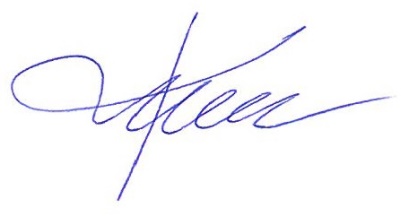 Adam KuszykPrezes ZarząduCAPITAL SERVICE S.A.Adam KuszykPrezes ZarząduCAPITAL SERVICE S.A.